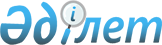 Об утверждении стандартов государственных услуг в области охраны окружающей среды, оказываемых Министерством охраны окружающей среды Республики Казахстан и местными исполнительными органами
					
			Утративший силу
			
			
		
					Постановление Правительства Республики Казахстан от 8 августа 2012 года № 1033. Утратило силу постановлением Правительства Республики Казахстан от 26 июня 2014 года № 702      Сноска. Утратило силу постановлением Правительства РК от 26.06.2014 № 702 (вводится в действие по истечении десяти календарных дней после дня его первого официального опубликования).      В соответствии со статьей 34 Бюджетного кодекса Республики Казахстан от 4 декабря 2008 года, статьями 9-1, 15-2 Закона Республики Казахстан от 27 ноября 2000 года "Об административных процедурах" и подпунктами 2), 3) статьи 6, статьей 29 Закона Республики Казахстан от 11 января 2007 года "Об информатизации" Правительство Республики Казахстан ПОСТАНОВЛЯЕТ:

      Сноска. Преамбула в редакции постановления Правительства РК от 29.12.2012 № 1755 (вводится в действие по истечении десяти календарных дней после первого официального опубликования).



      1. Утвердить прилагаемые:



      1) утратил силу постановлением Правительства РК от 03.06.2014 № 607 (вводится в действие по истечении десяти календарных дней после дня его первого официального опубликования);



      2) утратил силу постановлением Правительства РК от 03.06.2014 № 607 (вводится в действие по истечении десяти календарных дней после дня его первого официального опубликования);



      3) утратил силу постановлением Правительства РК от 03.06.2014 № 607 (вводится в действие по истечении десяти календарных дней после дня его первого официального опубликования);



      4) утратил силу постановлением Правительства РК от 03.06.2014 № 607 (вводится в действие по истечении десяти календарных дней после дня его первого официального опубликования);



      5) стандарт государственной услуги "Выдача разрешений на эмиссии в окружающую среду для объектов II, III и IV категории";



      6) утратил силу постановлением Правительства РК от 03.06.2014 № 607 (вводится в действие по истечении десяти календарных дней после дня его первого официального опубликования);



      7) утратил силу постановлением Правительства РК от 03.06.2014 № 607 (вводится в действие по истечении десяти календарных дней после дня его первого официального опубликования);



      8) стандарт государственной услуги "Выдача заключений государственной экологической экспертизы для объектов II, III и IV категорий".



      2. Настоящее постановление вводится в действие по истечении десяти календарных дней со дня первого официального опубликования.      Премьер-Министр

      Республики Казахстан                       К. МасимовУтвержден          

постановлением Правительства

Республики Казахстан   

от 8 августа 2012 года № 1033 

Стандарт государственной услуги

"Выдача разрешения на производство работ с использованием

озоноразрушающих веществ, ремонт, монтаж, обслуживание

оборудования, содержащего озоноразрушающие вещества"      Сноска. Утратил силу постановлением Правительства РК от 03.06.2014 № 607 (вводится в действие по истечении десяти календарных дней после дня его первого официального опубликования).Утвержден        

постановлением Правительства

Республики Казахстан   

от 8 августа 2012 года № 1033 

Стандарт государственной услуги

"Выдача лицензии, выдача дубликатов лицензии на экспорт и

импорт озоноразрушающих веществ и содержащей их продукции"      Сноска. Утратил силу постановлением Правительства РК от 03.06.2014 № 607 (вводится в действие по истечении десяти календарных дней после дня его первого официального опубликования).Утвержден        

постановлением Правительства

Республики Казахстан   

от 8 августа 2012 года № 1033 

Стандарт государственной услуги

"Выдача лицензии, переоформление, выдача дубликатов лицензии на

выполнение работ и оказание услуг в области

охраны окружающей среды"      Сноска. Утратил силу постановлением Правительства РК от 03.06.2014 № 607 (вводится в действие по истечении десяти календарных дней после дня его первого официального опубликования).Утвержден        

постановлением Правительства

Республики Казахстан   

от 8 августа 2012 года № 1033 

Стандарт государственной услуги

"Выдача экологических разрешений для объектов I категории"      Сноска. Утратил силу постановлением Правительства РК от 03.06.2014 № 607 (вводится в действие по истечении десяти календарных дней после дня его первого официального опубликования).Утвержден        

постановлением Правительства

Республики Казахстан   

от 8 августа 2012 года № 1033 

Стандарт государственной услуги

"Выдача разрешений на эмиссии в окружающую среду

для объектов II, III и IV категории"      Сноска. Стандарт в редакции постановления Правительства РК от 29.12.2012 № 1755 (вводится в действие по истечении десяти календарных дней после первого официального опубликования). 

1. Общие положения

      1. Государственная услуга "Выдача разрешений на эмиссии в окружающую среду для объектов II, III и IV категории" (далее – государственная услуга) предоставляется Управлениями природных ресурсов и регулирования природопользования акиматов областей, городов Астаны и Алматы (далее – уполномоченный орган), расположенными по адресам, указанным в приложении 1 к настоящему стандарту, либо на альтернативной основе через центры обслуживания населения (далее - центры), адреса которых указаны в приложении 3 к настоящему стандарту, через веб-портал "электронного правительства": www.e.gov.kz или веб-портал "Е-лицензирование" www.elicense.kz (далее - Портал).

      В целях обеспечения доступности государственных услуг жителям отдаленных населенных пунктов допускается оказание государственных услуг через мобильные центры.



      2. Форма оказываемой государственной услуги: частично автоматизированная.



      3. Государственная услуга оказывается в соответствии с подпунктом 3-1) статьи 20, статьями 68-79 Экологического кодекса Республики Казахстан от 9 января 2007 года (далее – Кодекс), статьи 29 Закона Республики Казахстан от 11 января 2007 года "Об информатизации".



      4. Полная информация о порядке оказания государственной услуги располагается:



      1) на интернет-ресурсе уполномоченного органа;



      2) на интернет-ресурсе Республиканского государственного предприятия "Центр обслуживания населения" Комитета по контролю автоматизации государственных услуг и координации деятельности центров обслуживания населения Министерства транспорта и коммуникаций Республики Казахстан (далее – РГП Центр) www.con.gov.kz;



      3) в помещениях уполномоченного органа или Центра на стендах и информационных досках;



      4) на Портале;



      5) в саll–центре (1414).



      5. Результатом оказываемой государственной услуги являются выдача или переоформление разрешения на эмиссии в окружающую среду для объектов II, III и IV категории, либо мотивированный ответ уполномоченного органа об отказе в предоставлении государственной услуги на бумажном носителе либо в форме электронного документа, удостоверенного электронной цифровой подписью (далее – ЭЦП) уполномоченного лица.



      6. Государственная услуга оказывается физическим и юридическим лицам (далее – потребители), имеющим объекты, относящиеся ко II, III и IV категории по видам деятельности.



      7. Сроки оказания государственной услуги с момента:



      1) сдачи потребителем необходимых документов, определенных в пункте 11 настоящего стандарта для получения разрешений на эмиссии в окружающую среду для объектов II, III, IV категорий – не более 1 (одного) месяца;



      2) сдачи потребителем необходимых документов, определенных в пункте 11 настоящего стандарта для переоформления разрешения на эмиссии в окружающую среду для объектов II, III, IV категорий - в течение 1 (одного) месяца;



      3) максимально допустимое время ожидания до получения государственной услуги, оказываемой на месте в уполномоченном органе - не более 30 минут;



      4) максимально допустимое время обслуживания получателя государственной услуги, оказываемой на месте в уполномоченном органе - не более 30 минут;



      5) в Центре день приема не входит в срок оказания государственной услуги;



      6) уполномоченный орган представляет результат оказания государственной услуги в центры за день до окончания срока оказания государственной услуги.



      8. Государственная услуга предоставляется на безвозмездной основе.



      9. График работы:



      1) уполномоченного органа - ежедневно с 9.00 до 18.30 с перерывом на обед с 13.00 до 14.30, за исключением выходных и праздничных дней.



      Прием осуществляется в порядке очереди, без предварительной записи и ускоренного обслуживания;



      2) Центра - ежедневно с понедельника по субботу включительно, за исключением воскресения и праздничных дней, в соответствии с установленным графиком работы с 9-00 до 20-00 без перерыва.



      Прием осуществляется в порядке "электронной" очереди, без ускоренного обслуживания.



      Мобильные центры осуществляют прием документов согласно утвержденным Центром графиком, но не менее шести рабочих часов в одном населенном пункте;



      3) на Портале – круглосуточно.



      10. Государственная услуга оказывается:



      1) в здании уполномоченного органа или Центра, где предусмотрены условия для обслуживания потребителей с ограниченными возможностями (пандусы);



      2) на Портале - в личном кабинете. 

2. Порядок оказания государственной услуги

      11. Для получения государственной услуги в уполномоченном органе или Центре потребитель представляет следующие документы:



      1) для получения разрешения на эмиссии в окружающую среду для объектов II категории:



      заявка для получения разрешения по форме согласно приложению 4 к настоящему стандарту на бумажном носителе (при подаче в уполномоченный орган) или в форме электронного документа, удостоверенного ЭЦП работника Центра (при подаче в Центр);



      копия заключения государственной экологической экспертизы на проекты, содержащие нормативы эмиссий (нотариально заверенную в случае непредставления оригинала для сверки);



      план мероприятий по охране окружающей среды с приложением протокола общественных слушаний;



      программу производственного экологического контроля;



      2) для получения разрешения на эмиссии в окружающую среду для объектов III категории:



      заявка для получения разрешения по форме согласно приложению 4 к настоящему стандарту на бумажном носителе (при подаче в уполномоченный орган) или в форме электронного документа, удостоверенного ЭЦП работника Центра (при подаче в Центр);



      копия заключения государственной экологической экспертизы на проекты, содержащие нормативы эмиссий (нотариально заверенную в случае непредставления оригинала для сверки);



      план мероприятий по охране окружающей среды;



      программу производственного экологического контроля;



      3) для получения разрешения на эмиссии в окружающую среду для объектов IV категории:



      заявка для получения разрешения по форме согласно приложению 4 к настоящему стандарту на бумажном носителе (при подаче в уполномоченный орган) или в форме электронного документа, удостоверенного ЭЦП работника Центра (при подаче в Центр);



      нормативы эмиссий в окружающую среду, установленные и обоснованные расчетным или инструментальным путем;



      4) для переоформления разрешения на эмиссии в окружающую среду для объектов II, III и IV категории:

      заявка для получения разрешения по форме согласно приложению 4 к настоящему стандарту на бумажном носителе (при подаче в уполномоченный орган) или в форме электронного документа, удостоверенного ЭЦП работника Центра (при подаче в Центр);

      свидетельство* или справка о регистрации (перерегистрации) юридического лица.



      На портале:



      1) для получения разрешения на эмиссии в окружающую среду для объектов II категории:



      заявка на получение разрешения по форме согласно приложению 4 к настоящему стандарту в форме электронного документа, удостоверенного электронной цифровой подписью потребителя;



      заключение государственной экологической экспертизы на проекты, содержащие нормативы эмиссий, которое прикрепляется к электронной заявке в виде электронной копии документа;



      план мероприятий по охране окружающей среды, который прикрепляется к электронной заявке в виде электронного документа с приложением протокола общественных слушаний в виде электронной копии документа;



      программа производственного экологического контроля, которая прикрепляется к электронной заявке в виде электронного документа;



      2) для получения разрешения на эмиссии в окружающую среду для объектов III категории:



      заявка на получение разрешения по форме согласно приложению 4 к настоящему стандарту в форме электронного документа, удостоверенного электронной цифровой подписью потребителя;



      заключение государственной экологической экспертизы на проекты, содержащие нормативы эмиссий, которое прикрепляется к электронной заявке в виде электронной копии документа;



      план мероприятий по охране окружающей среды, который прикрепляется к электронной заявке в виде электронного документа;



      программа производственного экологического контроля, которая прикрепляется к электронной заявке в виде электронного документа;



      3) для получения разрешения на эмиссии в окружающую среду для объектов IV категории:



      заявка на получение разрешения по форме согласно приложению 4 к настоящему стандарту в форме электронного документа, удостоверенного электронной цифровой подписью потребителя;



      нормативы эмиссий в окружающую среду, установленные и обоснованные расчетным или инструментальным путем, которые прикрепляются к электронной заявке в виде электронного документа;



      4) для переоформления разрешения на эмиссии в окружающую среду для объектов II, III и IV категории:

      заявка для получения разрешения по форме согласно приложению 4 к настоящему стандарту на бумажном носителе (при подаче в уполномоченный орган) или в форме электронного документа, удостоверенного электронной цифровой подписью потребителя;

      свидетельство* или справка о регистрации (перерегистрации) юридического лица.



      Сведения, содержащиеся в свидетельстве* или справке о государственной регистрации (перерегистрации) юридического лица, находящейся в государственных информационных системах, уполномоченный орган получает посредством портала в форме электронных документов, удостоверенных электронной цифровой подписью уполномоченных лиц.

      Примечание:

      *свидетельство о государственной регистрации (перерегистрации) юридического лица (филиала, представительства), выданное до введения в действие Закона Республики Казахстан от 24 декабря 2012 года «О внесении изменений и дополнений в некоторые законодательные акты Республики Казахстан по вопросам государственной регистрации юридических лиц и учетной регистрации филиалов и представительств», является действительным до прекращения деятельности юридического лица.

      Сноска. Пункт 11 с изменениями, внесенными постановлением Правительства РК от 27.08.2013 № 871 (вводится в действие по истечении десяти календарных дней после первого официального опубликования).



      12. Формы заявления для получения государственной услуги размещаются на интернет-ресурсах:



      1) Информация о порядке оказания государственной услуги и необходимых документах для ее получения, а также образцы их заполнения располагаются на интернет-ресурсе http://www.ecokomitet.kz или интернет-ресурсе РГП Центр www.con.gov.kz.



      Для получения государственной услуги через портал заполняется запрос в форме электронного документа.



      13. В уполномоченном органе прием документов осуществляется канцелярией по адресам, указанным в приложении 1 к настоящему стандарту.



      В центрах прием документов осуществляется в операционном зале посредством "безбарьерного" обслуживания.



      При обращении на Портале отправка электронного запроса осуществляется из "личного кабинета" потребителя. Запрос автоматически направляется уполномоченному органу – адресату в соответствии с выбранной услугой.



      14. При сдаче необходимых документов для получения государственной услуги потребителю выдаются:



      1) при обращении в уполномоченный орган или Центр расписка о приеме соответствующих документов с указанием:



      номера и даты приема документа;



      вида запрашиваемой государственной услуги;



      количества и названия приложенных документов;



      даты (времени) получения государственной услуги и места выдачи документов;



      фамилии, имени, отчества ответственного лица, принявшего документы;



      фамилии, имени, отчества (для физических лиц) или наименования (для юридических лиц), контактных данных потребителя государственной услуги;



      2) при обращении через портал в личный кабинет на портале направляется уведомление-отчет о принятии запроса для предоставления государственной услуги с указанием даты и времени получения потребителем результата государственной услуги.



      15. Результат оказания государственной услуги принимается потребителем путем личного посещения или представителем по доверенности либо на портале в личном кабинете потребителя.



      В центре выдача готовых документов потребителю государственной услуги осуществляется работником центра посредством "окон" ежедневно на основании расписки в указанный в ней срок.



      В случаях если потребитель не обратился за результатом услуги в указанный срок, Центр обеспечивает их хранение в течение одного месяца, после чего передает их в уполномоченный орган.



      16. В предоставлении государственной услуги отказывается в случаях:



      1) неполноты и недостоверности материалов, представленных для получения разрешения;



      2) несоответствия запрашиваемых условий природопользования требованиям, указанным в статье 73 Кодекса (при выдаче разрешения на эмиссии в окружающую среду);



      3) если имеются основания, предусмотренные статьей 40 Закона Республики Казахстан "Об информатизации". 

3. Принципы работы

      17. Деятельность уполномоченного органа и его территориальных подразделений основывается по отношению к потребителю на следующих принципах:



      1) соблюдение конституционных прав и свобод человека;



      2) соблюдение законности при исполнении служебного долга;



      3) вежливость при работе с потребителями;



      4) представление исчерпывающей информации об оказываемой государственной услуге;



      5) прозрачность деятельности должностных лиц при рассмотрении обращений;



      6) обеспечение сохранности документов потребителя;



      7) защита и конфиденциальность информации о содержании документов потребителя. 

4. Результаты работы

      18. Результаты оказания государственной услуги потребителям измеряются показателями качества и эффективности в соответствии с приложением 5 к настоящему стандарту.



      19. Целевые значения показателей качества и эффективности государственных услуг, по которым оценивается работа уполномоченного органа и Центра, ежегодно утверждаются приказом Министерства охраны окружающей среды Республики Казахстан. 

5. Порядок обжалования

      20. Разъяснение порядка обжалования действий (бездействий) уполномоченных должностных лиц, а также оказание содействия в подготовке жалобы осуществляются в канцелярии уполномоченного органа по адресам и телефонам, указанным в приложении 1 к настоящему стандарту.



      Информация о порядке обжалования работы портала можно получить по телефону саll–центра портала (1414).



      21. В случае несогласия с результатами оказанной услуги в уполномоченном органе, жалоба подается в вышестоящую инстанцию апелляции – акиматы областей (города республиканского значения, столицы) по адресам, телефонам и графикам работы, указанным в приложении 2 к настоящему стандарту.



      22. В случае некорректного обслуживания жалоба подается в канцелярию на имя руководителя уполномоченного органа по адресам, указанным в приложении 1 к настоящему стандарту или в канцелярию Центра по адресам, указанным в приложении 3 к настоящему Стандарту.



      На портале, по номеру телефона саll–центра (1414).



      В случае некорректного обслуживания работником Центра жалоба подается на имя руководителя Центра или РГП "ЦОН", адреса центров указаны в приложении 4 к настоящему стандарту, а также в официальных источниках информации и на стендах, расположенных в помещениях центров.



      23. В случаях несогласия с результатами государственной услуги потребитель имеет право обратиться в суд в установленном законодательством порядке.



      24. Жалобы принимаются в произвольной форме на бумажном носителе либо по электронной почте по адресам, указанным в приложениях 1 и 2 настоящего стандарта, а также в Центр согласно приложению 3 к настоящему Стандарту.



      25. Принятая жалоба регистрируется в канцелярии уполномоченного органа. Подтверждением принятия жалобы является выдача потребителю государственной услуги талона с указанием в нем срока и места получения ответа на поданную жалобу, контактных данных должностных лиц, у которых можно узнать о ходе рассмотрения жалобы.



      При обращении потребителя государственной услуги в Центр или РГП "ЦОН" подтверждением принятия жалобы является ее регистрация (штамп, входящий номер и дата регистрации проставляются на втором экземпляре жалобы или сопроводительном письме к жалобе).



      Подтверждением принятия обращения потребителя государственной услуги через портал является уведомление о его доставке и регистрации.



      При этом потребителю также доступна обновляемая информация об исполнении, ответе или отказе в рассмотрении обращения.



      26. Дополнительную информацию потребитель может получить на интернет-ресурсе и стендах, расположенных в помещениях уполномоченного органа по адресам, указанным в приложении 1 к настоящему стандарту.



      Адрес РГП "Центр": 010000, г. Астана, проспект Республики, дом 43-а, телефон 8 (7172) 94-99-93, интернет-ресурс: www.con.gov.kz.

Приложение 1           

к стандарту государственной услуги

"Выдача разрешений на эмиссии    

в окружающую среду         

для объектов II, III и IV категории"

               Списки и адреса уполномоченных органов

Приложение 2           

к стандарту государственной услуги 

"Выдача разрешений на эмиссии    

в окружающую среду         

для объектов II, III и IV категории"

                  Списки и адреса акиматов областей

            (города республиканского значения, столицы)

Приложение 3            

к стандарту государственной услуги 

"Выдача разрешений на эмиссии    

в окружающую среду        

для объектов II, III и IV категории"

                    Центры обслуживания населения

Приложение 4           

к стандарту государственной услуги

"Выдача разрешений на эмиссии  

в окружающую среду для объектов  

II, III и IV категорий"          Сноска. Приложение 4 в редакции постановления Правительства РК от 27.08.2013 № 871 (вводится в действие по истечении десяти календарных дней после первого официального опубликования).Форма              Наименование государственного органа 

Заявка

на получение либо переоформление разрешения

на эмиссии в окружающую среду__________________________________________________________________

                (наименование природопользователя)

__________________________________________________________________

   (юридический адрес организации-заявителя или адрес проживания

                          физического лица)

      1. Общая информация

      Контактные телефоны, факс _____________________________________

      Наименование производственного объекта, на который подается

заявка ____________________________________________________________

      Категория природопользователя (класс опасности производственного

объекта) ________________________________________________________

      Учетный номер природопользователя* __________________________

ИИН/БИН ________________________________________________________

      2. Данные о месторасположении промышленных площадок, на которых

находятся источники загрязнения окружающей среды производственного

объекта: Таблица 1. Данные о месторасположении промышленных площадок      3. Запрашиваемые лимиты объемов выбросов (сбросов) загрязняющих

веществ и размещаемых отходов (серы) по годам Таблица 2. Лимиты выбросов загрязняющих веществ Таблица 3. Лимиты сбросов загрязняющих веществ Таблица 4. Лимиты на размещение отходов производства и потребления Таблица 5. Лимиты на размещение серы      Предлагаемые условия природопользования:

__________________________________________________________________

Настоящим удостоверяем, что эмиссии в окружающую среду будут

соответствовать описанным в настоящей заявке.

      4. К заявке прилагаются следующие документы:

__________________________________________________________________

__________________________________________________________________Руководитель

предприятия

(физическое лицо) ________________ ______________________

                  (личная подпись) (расшифровка подписи)Место печати

*Примечание:

Учетный номер природопользователя указывается в случае его присвоения.

Приложение 5          

к стандарту государственной услуги

"Выдача разрешений на эмиссии  

в окружающую среду для объектов  

II, III и IV категорий"    

    Таблица. Значения показателей качества и эффективностиУтвержден          

постановлением Правительства

Республики Казахстан   

от 8 августа 2012 года № 1033 

Стандарт государственной услуги

"Регистрация паспортов опасных отходов"      Сноска. Утратил силу постановлением Правительства РК от 03.06.2014 № 607 (вводится в действие по истечении десяти календарных дней после дня его первого официального опубликования).Утвержден        

постановлением Правительства

Республики Казахстан   

от 8 августа 2012 года № 1033 

Стандарт государственной услуги

"Выдача заключений государственной экологической экспертизы

для объектов I категории"      Сноска. Утратил силу постановлением Правительства РК от 03.06.2014 № 607 (вводится в действие по истечении десяти календарных дней после дня его первого официального опубликования).Утвержден        

постановлением Правительства

Республики Казахстан   

от 8 августа 2012 года № 1033 

Стандарт государственной услуги

"Выдача заключений государственной экологической экспертизы для

объектов II, III и IV категорий"      Сноска. Стандарт в редакции постановления Правительства РК от 29.12.2012 № 1755 (вводится в действие по истечении десяти календарных дней после первого официального опубликования). 

1. Общие положения

      1. Государственная услуга "Выдача заключений государственной экологической экспертизы для объектов II, III и IV категорий" (далее - государственная услуга) предоставляется управлениями природных ресурсов и регулирования природопользования акиматов областей, городов Астаны и Алматы (далее - уполномоченные органы), адреса которых указаны в приложении 1 к настоящему стандарту, через веб-портал "электронного правительства": www.e.gov.kz или веб-портал "Е-лицензирование" www.elicense.kz (далее - портал).



      2. Форма оказываемой государственной услуги: частично автоматизированная.



      3. Государственная услуга оказывается в соответствии с подпунктом 3) статьи 20 и пунктом 2 статьи 48 Экологического кодекса Республики Казахстан от 9 января 2007 года (далее – Кодекс), статьей 29 Закона Республики Казахстан от 11 января 2007 года "Об информатизации", приказом Министра охраны окружающей среды Республики Казахстан от 28 июня 2007 года № 207-п "Об утверждении Правил проведения государственной экологической экспертизы".



      4. Полная информация о порядке оказания государственной услуги располагается:



      1) на интернет-ресурсе уполномоченного органа;



      2) в помещениях уполномоченного органа на стендах и информационных досках;



      3) на портале;



      4) в call-центре (1414).



      5. Результатом оказываемой государственной услуги являются выдача заключения государственной экологической экспертизы для объектов II, III и IV категорий с выводом "согласовывается/не согласовывается" либо мотивированный ответ об отказе в оказании государственной услуги на бумажном носителе либо в форме электронного документа, удостоверенного электронной цифровой подписью (далее – ЭЦП) уполномоченного лица.



      6. Государственная услуга оказывается физическим и юридическим лицам (далее – потребители), имеющим объекты, относящиеся ко II, III и IV категориям по видам деятельности.



      7. Сроки оказания государственной услуги с момента:



      1) сдачи потребителем необходимых документов, определенных в пункте 11 настоящего стандарта, - не более пяти рабочих дней со дня поступления документации на государственную экологическую экспертизу для предварительной экспертизы;



      2) сдачи потребителем необходимых документов, определенных в пункте 11 настоящего стандарта, прошедших предварительную экспертизу, - не более одного месяца;



      3) сдачи потребителем необходимых документов, определенных в пункте 11 настоящего стандарта для проведения повторной государственной экологической экспертизы - не более десяти рабочих дней;



      максимально допустимое время ожидания до получения государственной услуги в уполномоченном органе - не более 30 минут;



      максимально допустимое время обслуживания получателя государственной услуги в уполномоченном органе - не более 30 минут.



      8. Государственная услуга оказывается на безвозмездной основе.



      9. График работы:



      1) уполномоченного органа – ежедневно с 9.00 до 18.30 с перерывом на обед с 13.00 до 14.30, за исключением выходных и праздничных дней.



      Прием осуществляется в порядке очереди, без предварительной записи и ускоренного обслуживания;



      2) на Портале – круглосуточно.



      10. Государственная услуга оказывается:



      1) в здании уполномоченного органа, где предусмотрены условия для обслуживания потребителей с ограниченными возможностями (пандусы);



      2) на Портале - в  "личном кабинете". 

2. Порядок оказания государственной услуги

      11. Для получения государственной услуги потребитель представляет следующий перечень документов:



      1) для получения заключений государственной экологической экспертизы для объектов II категории:



      заявление по форме согласно приложению 2 к настоящему стандарту от заказчика (инвестора) намечаемой управленческой, хозяйственной, инвестиционной и иной деятельности либо руководителя государственного органа, который ведет разработку проектов нормативных правовых актов, планов и программ, подлежащих государственной экологической экспертизе;



      предпроектную и проектную документацию намечаемой деятельности, оказывающей воздействие на окружающую среду, с сопровождающими ее материалами оценки воздействия на окружающую среду (далее – ОВОС), в следующем составе:



      электронная версия проекта, расчета рассеивания загрязняющих веществ в приземном слое, обоснование объемов эмиссий в формате "Excel";



      заявление об экологических последствиях планируемой деятельности;



      результаты учета общественного мнения;



      документы согласования реализации планируемой деятельности для объектов, которые оказывают или могут оказать отрицательное воздействие на окружающую среду, со следующими юридическими и физическими лицами:



      землепользователи, собственники земельных участков;



      государственные органы санитарно-эпидемиологической службы;



      бассейновая инспекция по регулированию использования и охране водных ресурсов (при размещении объектов или осуществлении деятельности на водоохранной территории);



      органы по управлению земельными ресурсами;



      органы изучения и использования недр (на участках возможного размещения полезных ископаемых), а также при использовании подземных вод и наличии источников их возможного загрязнения);



      уполномоченный орган в области лесного хозяйства, охраны воспроизводства и использования животного мира, особо охраняемых природных территорий;



      в области охраны рыбных ресурсов (для предприятий, проводящих различные виды деятельности в рыбохозяйственных водоемах);



      проекты региональных программ с сопровождающими их материалами ОВОС, разрабатываемых органами местного государственного управления, в следующем составе:



      электронная версия проекта, расчета рассеивания загрязняющих веществ в приземном слое, обоснование объемов эмиссий в формате "Excel";



      заявление об экологических последствиях планируемой деятельности;



      результаты учета общественного мнения;



      документы согласования реализации планируемой деятельности для объектов, которые оказывают или могут оказать отрицательное воздействие на окружающую среду, со следующими юридическими и физическими лицами:



      землепользователи, собственники земельных участков;



      государственные органы санитарно-эпидемиологической службы;



      бассейновая инспекция по регулированию использования и охране водных ресурсов (при размещении объектов или осуществлении деятельности на водоохранной территории);



      органы по управлению земельными ресурсами;



      органы изучения и использования недр (на участках возможного размещения полезных ископаемых), а также при использовании подземных вод и наличии источников их возможного загрязнения);



      уполномоченный орган в области лесного хозяйства, охраны воспроизводства и использования животного мира, особо охраняемых природных территорий;



      в области охраны рыбных ресурсов (для предприятий, проводящих различные виды деятельности в рыбохозяйственных водоемах);



      проекты нормативов эмиссий в следующем составе:



      электронная версия проекта, расчета рассеивания загрязняющих веществ в приземном слое, обоснование объемов эмиссий в формате "Excel";



      согласование государственных органов  санитарно-эпидемиологической службы;



      проекты нормативных правовых актов Республики Казахстан, нормативно-технических и инструктивно-методических документов, реализация которых может привести к негативным воздействиям на окружающую среду, разрабатываемых органами местного государственного управления;



      в случае представления на повторную государственную экологическую экспертизу проекта, к документации, передаваемой на государственную экологическую экспертизу, прилагаются копии ранее выданных заключений государственной экологической экспертизы;



      2) для получения заключений государственной экологической экспертизы для объектов III и IV категорий:



      заявление по форме согласно приложению 2 к настоящему стандарту от заказчика (инвестора) намечаемой управленческой, хозяйственной, инвестиционной и иной деятельности либо руководителя государственного органа, который ведет разработку проектов нормативных правовых актов, планов и программ, подлежащих государственной экологической экспертизе;



      предпроектную и проектную документацию намечаемой деятельности, оказывающей воздействие на окружающую среду, с сопровождающими ее материалами ОВОС, в следующем составе:



      электронная версия проекта, расчета рассеивания загрязняющих веществ в приземном слое, обоснование объемов эмиссий в формате "Excel";



      заявление об экологических последствиях планируемой деятельности;



      результаты учета общественного мнения;



      документы согласования реализации планируемой деятельности для объектов, которые оказывают или могут оказать отрицательное воздействие на окружающую среду, со следующими юридическими и физическими лицами:



      землепользователи, собственники земельных участков;



      государственные органы санитарно-эпидемиологической службы;



      бассейновая инспекция по регулированию использования и охране водных ресурсов (при размещении объектов или осуществлении деятельности на водоохранной территории);



      органы по управлению земельными ресурсами;



      органы изучения и использования недр (на участках возможного размещения полезных ископаемых), а также при использовании подземных вод и наличии источников их возможного загрязнения);



      уполномоченный орган в области лесного хозяйства, охраны воспроизводства и использования животного мира, особо охраняемых природных территорий;



      в области охраны рыбных ресурсов (для предприятий, проводящих различные виды деятельности в рыбохозяйственных водоемах);



      проекты нормативов эмиссий, в следующем составе:



      электронная версия проекта, расчета рассеивания загрязняющих веществ в приземном слое, обоснование объемов эмиссий в формате "Excel";



      согласование государственных органов  санитарно-эпидемиологической службы;



      в случае представления на повторную государственную экологическую экспертизу проекта, к документации, передаваемой на государственную экологическую экспертизу, прилагаются копии ранее выданных заключений государственной экологической экспертизы.



      На портале:



      1) для получения заключений государственной экологической экспертизы для объектов II категории:



      заявление с данными, соответствующими приложению 2 к настоящему стандарту, в форме электронного документа, удостоверенного ЭЦП потребителя;



      предпроектную и проектную документацию намечаемой деятельности, оказывающей воздействие на окружающую среду, с сопровождающими ее материалами ОВОС в виде электронного вложения, удостоверенного ЭЦП потребителя, в следующем составе:



      заявление об экологических последствиях планируемой деятельности - в виде электронного вложения, удостоверенного ЭЦП потребителя;



      результаты учета общественного мнения - в виде электронной копии документа;



      документы согласования реализации планируемой деятельности для объектов, которые оказывают или могут оказать отрицательное воздействие на окружающую среду (далее – документы согласования), со следующими юридическими и физическими лицами (в виде ввода данных на портале/электронной копии документа):



      землепользователи, собственники земельных участков;



      государственные органы санитарно-эпидемиологической службы;



      бассейновая инспекция по регулированию использования и охране водных ресурсов (при размещении объектов или осуществлении деятельности на водоохранной территории);



      органы по управлению земельными ресурсами;



      органы изучения и использования недр (на участках возможного размещения полезных ископаемых), а также при использовании подземных вод и наличии источников их возможного загрязнения);



      уполномоченный орган в области лесного хозяйства, охраны воспроизводства и использования животного мира, особо охраняемых природных территорий;



      в области охраны рыбных ресурсов (для предприятий, проводящих различные виды деятельности в рыбохозяйственных водоемах);



      проекты региональных программ, с сопровождающими их материалами ОВОС, разрабатываемых органами местного государственного управления, в виде электронного вложения, удостоверенного ЭЦП потребителя, в следующем составе:



      заявление об экологических последствиях планируемой деятельности - в виде электронного вложения, удостоверенного ЭЦП потребителя;



      результаты учета общественного мнения - в виде электронной копии документа;



      документы согласования со следующими юридическими и физическими лицами (в виде ввода данных на портале/электронной копии документа):



      землепользователи, собственники земельных участков;



      государственные органы санитарно-эпидемиологической службы;



      бассейновая инспекция по регулированию использования и охране водных ресурсов (при размещении объектов или осуществлении деятельности на водоохранной территории);



      органы по управлению земельными ресурсами;



      органы изучения и использования недр (на участках возможного размещения полезных ископаемых), а также при использовании подземных вод и наличии источников их возможного загрязнения);



      уполномоченный орган в области лесного хозяйства, охраны воспроизводства и использования животного мира, особо охраняемых природных территорий;



      в области охраны рыбных ресурсов (для предприятий, проводящих различные виды деятельности в рыбохозяйственных водоемах);



      проекты нормативов эмиссий в виде электронного вложения, удостоверенного ЭЦП потребителя, в следующем составе:



      согласование государственных органов санитарно-эпидемиологической службы - в виде ввода данных на портале/электронной копии документа;



      проекты нормативных правовых актов Республики Казахстан, нормативно-технических и инструктивно-методических документов, реализация которых может привести к негативным воздействиям на окружающую среду, разрабатываемых органами местного государственного управления, – в виде электронного вложения, удостоверенного ЭЦП потребителя;



      в случае представления на повторную государственную экологическую экспертизу проекта, к документации, передаваемой на государственную экологическую экспертизу, прилагаются копии ранее выданных заключений государственной экологической экспертизы (в виде ввода данных на портале/электронной копии документа);



      2) для получения заключений государственной экологической экспертизы для объектов III и IV категорий:



      заявление с данными, соответствующими приложению 2 к настоящему стандарту, в форме электронного документа, удостоверенного ЭЦП потребителя;



      предпроектную и проектную документацию намечаемой деятельности, оказывающей воздействие на окружающую среду, с сопровождающими ее материалами ОВОС в виде электронного вложения, удостоверенного ЭЦП потребителя, в следующем составе:



      заявление об экологических последствиях планируемой деятельности - в виде электронного вложения, удостоверенного ЭЦП потребителя;



      результаты учета общественного мнения - в виде электронной копии документа;



      документы согласования со следующими юридическими и физическими лицами (в виде ввода данных на портале/электронной копии документа):



      землепользователи, собственники земельных участков;



      государственные органы санитарно-эпидемиологической службы;



      бассейновая инспекция по регулированию использования и охране водных ресурсов (при размещении объектов или осуществлении деятельности на водоохранной территории);



      органы по управлению земельными ресурсами;



      органы изучения и использования недр (на участках возможного размещения полезных ископаемых), а также при использовании подземных вод и наличии источников их возможного загрязнения);



      уполномоченный орган в области лесного хозяйства, охраны воспроизводства и использования животного мира, особо охраняемых природных территорий;



      в области охраны рыбных ресурсов (для предприятий, проводящих различные виды деятельности в рыбохозяйственных водоемах);



      проекты нормативов эмиссий в виде электронного вложения, удостоверенного ЭЦП потребителя, в следующем составе:



      согласование государственных органов санитарно-эпидемиологической службы – в виде ввода данных на портале/электронной копии документа;



      в случае представления на повторную государственную экологическую экспертизу проекта, к документации, передаваемой на государственную экологическую экспертизу, прилагаются копии ранее выданных заключений государственной экологической экспертизы (в виде ввода данных на портале/электронной копии документа).



      12. Информация о порядке оказания государственной услуги и необходимых документах для ее получения, а также образцы их заполнения располагаются на интернет-ресурсе уполномоченных органов, и специальных информационных стендах, расположенных в помещениях уполномоченных органов.



      Для получения государственной услуги через портал заполняется запрос в форме электронного документа.



      13. В уполномоченных органах прием документов осуществляется канцелярией по адресам согласно приложению 1 к настоящему стандарту.



      При обращении на веб-портал отправка электронного запроса осуществляется из "личного кабинета" потребителя государственной услуги. Запрос автоматически направляется государственному органу-адресату в соответствии с выбранной услугой.



      14. При сдаче всех необходимых документов для получения государственной услуги потребителю выдаются:



      1) при обращении в уполномоченные органы расписка о приеме соответствующих документов с указанием:

      номера и даты приема документа;

      вида запрашиваемой государственной услуги;

      количества и названия приложенных документов;

      даты (времени) получения государственной услуги и места выдачи документов;

      фамилии, имени, отчества ответственного лица, принявшего документы;

      фамилии, имени, отчества (для физических лиц) или наименования (для юридических лиц), контактных данных потребителя государственной услуги;



      2) при обращении через портал в "личный кабинет" на портале направляется уведомление-отчет о принятии запроса для предоставления государственной услуги с указанием даты и времени получения потребителем результата государственной услуги.



      15. Результат оказания государственной услуги принимается потребителем путем личного посещения или представителем по доверенности либо на портале в "личном кабинете" потребителя.



      16. В предоставлении государственной услуги отказываются в случаях, если:



      1) не представлены все документы, требуемые в соответствии с пунктом 11 настоящего стандарта;



      2) имеются основания, предусмотренные статьей 40 Закона Республики Казахстан "Об информатизации". 

3. Принципы работы

      17. Деятельность уполномоченного органа основывается по отношению к потребителю на следующих принципах:



      1) соблюдение конституционных прав и свобод человека;



      2) соблюдение законности при исполнении служебного долга;



      3) вежливость при работе с потребителями;



      4) представление исчерпывающей информации об оказываемой государственной услуге;



      5) прозрачность деятельности должностных лиц при рассмотрении обращений;



      6) обеспечение сохранности документов потребителя;



      7) защита и конфиденциальность информации о содержании документов потребителя. 

4. Результаты работы

      18. Результаты оказания государственной услуги потребителям измеряются показателями качества и эффективности в соответствии с приложением 4 к настоящему стандарту.



      19. Целевые значения показателей качества и эффективности государственной услуги, по которым оценивается работа уполномоченных органов, ежегодно утверждаются соответствующим приказом Министерства охраны окружающей среды Республики Казахстан. 

5. Порядок обжалования

      20. Разъяснение порядка обжалования действий (бездействий) уполномоченных должностных лиц, а также оказание содействия в подготовке жалобы осуществляются в канцелярии уполномоченных органов по адресам и телефонам, указанным в приложении 1 к настоящему стандарту.

      Информацию о порядке обжалования работы портала можно получить по телефону саll–центра портала 1414.



      21. В случае несогласия с результатами оказанной услуги жалоба подается в вышестоящую инстанцию апелляции – акиматы областей (города республиканского значения, столицы) по адресам, телефонам и графикам работы, указанным в приложении 3 к настоящему стандарту.



      22. В случае некорректного обслуживания, жалоба подается в канцелярию на имя руководителя уполномоченных органов по адресам и графикам работы, указанным в приложении 1 к настоящему стандарту.

      На портале - по номеру телефона саll–центра 1414.



      23. В случаях несогласия с результатами государственной услуги потребитель имеет право обратиться в суд в установленном законодательством порядке.



      24. Жалобы принимаются в произвольной форме на бумажном носителе либо по электронной почте по адресам, указанным в приложении 1 и 3 к настоящему стандарту.



      25. Принятая жалоба регистрируется в канцелярии уполномоченных органов. Подтверждением принятия жалобы является выдача потребителю талона с указанием в нем срока и места получения ответа на поданную жалобу, контактных данных должностных лиц, у которых можно узнать о ходе рассмотрения жалобы.

      Подтверждением принятия обращения потребителя государственной услуги через портал является уведомление о его доставке и регистрации.

      При этом потребителю также доступна обновляемая информация об исполнении, ответе или отказе в рассмотрении обращения.



      26. Дополнительную информацию потребитель может получить на интернет-ресурсе и стендах, расположенных в помещениях уполномоченных органов по адресам, указанным в приложении 1 к настоящему стандарту.

Приложение 1           

к стандарту государственной услуги 

"Выдача заключений государственной 

экологической экспертизы      

для объектов II, III и IV категорий"

             Наименование и адреса Управлений природных

        ресурсов и регулирования природопользования акиматов

                 областей, городов Астаны и Алматы

Приложение 2           

к стандарту государственной услуги 

"Выдача заключений государственной 

экологической экспертизы      

для объектов II, III и IV категорий"      Сноска. Приложение 2 в редакции постановления Правительства РК от 27.08.2013 № 871 (вводится в действие по истечении десяти календарных дней после первого официального опубликования).В _______________________________________

(полное наименование государственного органа)

от _______________________________________

(полное наименование заявителя)     Адрес _____________________________________________

(индекс, город, район, область, улица, № дома, телефон)Реквизиты заявителя _______________________________

(№ свидетельства* или справки о гос. регистрации ЮЛ/

                     свидетельства ИП, БИН, ИИН) ЗАЯВЛЕНИЕ      Прошу провести государственную экологическую экспертизу на

проект _____________________________________________________________

_________________________________________________________________

               (указать полное наименование проекта)      Перечень прилагаемых документов:

____________________________________________________________________

____________________________________________________________________Руководитель __________________ ______________________________

                  (подпись)        (фамилия, имя, отчество)Место печати

«___»______________20__ г.      Примечание:

      * свидетельство о государственной регистрации (перерегистрации) юридического лица (филиала, представительства), выданное до введения в действие Закона Республики Казахстан от 24 декабря 2012 года «О внесении изменений и дополнений в некоторые законодательные акты Республики Казахстан по вопросам государственной регистрации юридических лиц и учетной регистрации филиалов и представительств», является действительным до прекращения деятельности юридического лица.

Приложение 3           

к стандарту государственной услуги 

"Выдача заключений государственной 

экологической экспертизы      

для объектов II, III и IV категорий"

               Наименование и адреса акиматов областей

             (города республиканского значения, столицы)

Приложение 4           

к стандарту государственной услуги 

"Выдача заключений государственной 

экологической экспертизы      

для объектов II, III и IV категорий"

      Таблица. Значения показателей качества и эффективности
					© 2012. РГП на ПХВ «Институт законодательства и правовой информации Республики Казахстан» Министерства юстиции Республики Казахстан
				№п/пНаименование уполномоченного органаАдрес расположениеОфициальный сайтГрафик работыНомер телефонаНомер тел. руководителя1ГУ "Управление природных ресурсов и регулирования природопользования Акмолинской области"г. Кокшетау  ул. Абая, 89e-mail: dpr_2007@mail.ruс 9.00 до 18.30, перерыв на обед с 13.00 до 14.30, в рабочие дни(8-7162) 40-28-07(8-7162)  25-19-86 2ГУ "Управление природных ресурсов и регулирования природопользования Актюбинской области"г. Актобе,  пр. Абилкайыр-хана, 40, 6-й  этажwww.tabigi-aktobe.kz e-mail: nedra2004@inbox.ruс 9.00 до 18.00, перерыв  на обед с 13.00-14.00, в рабочие дни(8-7132) 55-09-30, 55-09-34(8-7132) 55-09-303ГУ "Управление природных ресурсов и регулирования природопользования Алматинской области"г. Талдыкорган, ул. Кабанбай- батыра, 26www.priroda.taldykordan.netс 9.00 до 18.00, перерыв  на обед с 13.00 до 14.00, в рабочие дни(8-7282) 27-00-62(8-7282) 27-16-694ГУ "Управление природных ресурсов и регулирования природопользования Атырауской области"  г. Атырау, ул. Айтеке би, 77www.tabigat-atyrau@ atyrau.gov.kzс 8.30 до  18.00,  перерыв  на обед с 12.30 до 14.00, в рабочие дни(8-7122) 32-00-36(8-7122) 35-45-595ГУ "Управление природных ресурсов и регулирования природопользования Восточно-Казахстанской области"  г. Усть-Каменогорск, ул. Тохтарова, 40www.e-priroda.gov.kzс 9.00 до 18.00, перерыв  на обед с  13.00 до 14.00, в рабочие днит. (8-7232) 57-94-68

ф. (8-7232) 26-14-56(8-7232) 26-88-506ГУ "Управление природных ресурсов и регулирования природопользования г. Алматы"г. Алматы, Бостандыкский р-н, пл. Республики, 4www.almatyeco.kzс 9.00 до  18.00,  перерыв  на обед с 13.00 до 14.00, в рабочие дни(8-7272) 272-78-64 (8-7272) 262-09-87(8-7272) 71-65-257ГУ "Управление природных ресурсов и регулирования природопользования г. Астаны"г. Астана, ул. Ы. Дукенулы, 23/1www.аstana.kzс 9.00 до 18.00,  перерыв  на обед с  13.00 до 14.00, в рабочие дни39-59-68 ф. 22-62-938(7055) 64-52-118ГУ "Управление природных ресурсов и регулирования природопользования  Жамбылской области"г. Тараз, ул. Абая, 133-аupr_ekologiya@mail.ruс 9.00 до  19.00,  перерыв  на обед с 13.00 до 15.00, в рабочие дни(87262)  43-68-08(8-7262) 45-15-039ГУ "Управление природных ресурсов и регулирование природопользования Северо-Казахстанской области"г. Петропавловск, ул. Конституции Казахстана, 38www.dpr.sko.kzс 9.00 до 18.00, перерыв  на обед с 13.00 до 14.00, в рабочие дни(87152)  46-53-61(8-7152) 46-67-8710ГУ "Управление природных ресурсов и регулирования природопользования Карагандинской области"г. Караганда,   ул. Лободы, 20pr-resurs.kzс 09.00 до 18.00, перерыв  на обед с 13.00 до 14.00, в рабочие дни(87212)  56-41-27(8-7212) 56-41-2711ГУ "Управление природных ресурсов и регулирования природопользования Костанайской области" г. Костанай,  ул. Тарана, 10www. kostanay.gov.kzс 09.00 до 18.00, перерыв  на обед с 12.00 до 13.00, в рабочие дни(87142) 53-38-53(8-7142) 54-01-6612ГУ "Управление природных ресурсов и регулирования природопользования" Кызылординской области"г. Кызылорда,  ул. Абая, 48www. e-kyzylorda.kzс 09.00 до 19.00, перерыв  на обед с 13.00 до 15.00, в рабочие дни(87242) 23-54-87 23-51-57(8-7242) 23-50-2813ГУ "Управление природных ресурсов и регулирования природопользования Мангистауская области"г. Актау, 23-й мкр., 100 зданиеe-mail: moup@mail.ruс 9.00 до 18.30,  перерыв  на обед с 12.30 до 14.00, в рабочие дни(87292) 42-67-91(8-7292) 42-67-9014ГУ "Управление природных ресурсов и регулирования природопользования Павлодарской области"г. Павлодар, пл. Победы, 17e-mail: dpr_pvl@mail.ruс 9.00 до 18.30,  перерыв  на обед с 13.00-14.30, в рабочие дни(87182) 32-66-18(8-7182) 32-66-1815ГУ "Управление природных ресурсов и регулирования природопользования Южно-Казахстанской области"г. Шымкент, ул. Желтоксан, б/нwww.priroda-uko.kzс 9.00 до  19.00,  перерыв  на обед с 13.00 до 15.00, в рабочие днит.(87252) 21-17-04, ф. 41-00-82(87252) 21-17-0416ГУ "Управление природных ресурсов и регулирования природопользования Западно-Казахстанской области"г. Уральск. Дамбовый тупик, 5/1www.priroda.westkaz.kzс 9.00 до 18.30,  перерыв  на обед с 13.00 до 14.30, в рабочие дни(87112) 24-04-62(8-7112) 50-92-70№ п/пНаименование акиматов областей (города республиканского значения, столицы)Адрес месторасположенияКонтактные данные1.ГУ "Акимат города Астаны"г. Астана,

ул. Бейбитшилик, 11тел: 8 (7172) 55-69-78;

факс. 55-72-87

E-mail: ushastana@mail.ru2.ГУ "Акимат города Алматы"г. Алматы,

пл. Республики, 4тел/факс 8 (7272) 71-65-89; 72-58-17

E-mail: otdelselhoz@mail.ru3.ГУ "Акимат Акмолинской области"г. Кокшетау,

Абая, 83тел/факс 8 (716-2) 25-28-40, 40-24-46;

E-mail: akm_shu_disp@mail.ru, kanz_akim@akmo.kz4.ГУ "Акимат Алматинской области"г. Талдыкорган,

ул. Тәуелсіздік, 38тел. 8 (7282) 27-13-46, 27-18-33, 27-07-43;

E-mail: obl_dsh@almaty-reg.kz, tkoblakimat@global.kz5.ГУ "Акимат Атырауской области"г. Атырау,

ул. Айтеке би, 77тел. 8 (7122) 32-54-58; факс 35-45-91;

E-mail: atirauagro@mail.ru6.ГУ "Акимат Актюбинской области"г. Актобе,

проспект Абулхаир-хана 40тел: 8 (7132) 56-34-28, факс 54-17-39;

E-mail: ush_zemledelie@mail.ru, do.aktobe@minagri.kz7.ГУ "Акимат Восточно-Казахстанской области"г. Усть-Каменогорск,

ул. М. Горького, 38/40тел. 8 (7232) 24-48-02,

факс 24-23-04, 20-42-42;

E-mail: ispaevt@yandex.ru8.ГУ "Акимат Жамбылской области"г. Тараз,

ул. Абая, 125тел: 8 (7262) 45-54-86, 45-88-31,

факс 45-42-05, 45-46-289.ГУ "Акимат Западно-Казахстанской области"г. Уральск,

ул. К. Аманжолова, 75тел/факс (8-7112) 51-10-65

E-mail: dshzko-zemotdel@rambler.ru,

dshko-admotdel@rambler.ru10.ГУ "Акимат Карагандинской области"г. Караганды,

ул. Лободы, 20тел/факс 8(7212) 56-09-99

E-mail: dsh_canc@krg.gov.kz11.ГУ "Акимат Костанайской области"г. Костанай,

проспект Аль-Фараби, 66тел/факс 8 (7142) 51-17-82;

E-mail: dsh-zem@ kostanay.kz, www. Kostanay.kz; e.kostanay.kz12.ГУ "Акимат Кызылординской области"

г. Кызылорда, ул. Абая 48тел. 8(7242) 23-50-80;

E-mail: sh_kyzyl@mail.ru13.ГУ "Акимат Мангистауской области"г. Актау,

14 мкр., 1-дтел: 8 (7292) 60-51-18, 43-45-52;

E-mail: so.mangistau@rambler.ru14.ГУ "Акимат Павлодарской области"г. Павлодар,

ул. Академика Сатпаева, 49тел. 8 (7182) 32-22-09, 32-72-32;

E-mail: kense.dsh@pavlodar.gov.kz15.ГУ "Акимат Северо-Казахстанской области"г. Петропавловск,

ул. Конституции Казахстана, 58тел. 8(7152)36-17-66, факс 36-07-45;

E-mail: dshagr@mail.ru, akimat@SKO.kz, akimat@petr.kz16.ГУ "Акимат Южно-Казахстанской области"г. Шымкент,

ул. Токаева 17тел. 8 (7252) 53-91-86,

факс 54-00-60; Е-mail: dsh_uko@mail.ru№ п/пНаименование центров (филиалы, отделы, отделения)Адрес  месторасположенияКонтактные данныеФилиал РГП "ЦОН по Акмолинской области"Филиал РГП "ЦОН по Акмолинской области"Филиал РГП "ЦОН по Акмолинской области"Филиал РГП "ЦОН по Акмолинской области"1.Филиал РГП "ЦОН по Акмолинской области"ул. Ауэзова, д. 189-а8 (7162) 40-10-76 

8 (7162) 40-10-631)Кокшетауский городской отдел г. Кокшетау, ул. Биржан-Сал, д. 428 (7162) 25-00-67

8 (7162) 25-06-212)Районный отдел с. Красный Ярг. Кокшетау, с. Красный Яр, ул. Ленина, д. 658 (7162) 40-43-27 3)Аккольский районный отдел Аккольский р-н, г. Акколь, ул. Нурмагамбетова, д. 1028 (71638) 2-09-96

8 (71638) 2-18-494)Аршалынский районный отдел Аршалынский р-н, п. Аршалы, ул. М. Маметовой, д. 198 (71644) 2-10-77

8 (71644) 2-28-28

8 (71644) 2-10-775)Атбасарский районный отдел Атбасарский р-н, г. Атбасар, ул. Валиханова, д. 118 (71643) 2-45-94

8 (71643) 4-07-22

8 (71643) 4-12-586)Астраханский районный отдел Астраханский р-н, с. Астраханка, ул. Аль-Фараби, д. 448 (71641) 2-35-96

8 (71641) 2-21-947)Буландынский районный отдел Буландынский р-н, г. Макинск, ул. Сейфуллина, д. 18-б8 (71646) 2-37-20 

8 (71646) 2-37-818)Бурабайский районный отдел Бурабайский р-н, г. Щучинск, ул. Абылай-хана, д. 288 (71636) 4-29-97 

8 (71636) 4-28-91

8 (71636) 4-59-289)Егиндыкольский районный отдел Егиндыкольский р-н, с. Егиндыколь, ул. Победы, д. 78 (71642) 2-12-5710)Ерейментауский районный отдел Ерейментауский р-н, г. Ерейментау, ул. Мусабаева, д. 158 (71633) 2-44-92 11)Енбекшильдерский районный отдел Енбекшильдерский р-н, г. Степняк, ул. Сыздыкова, д. 2-а8 (71639) 2-22-41 

8 (71639) 2-22-42

8 (71639) 2-22-1812)Есильский районный отдел Есильский р-н, г. Есиль, ул. Победы, д. 568 (71647) 2-22-07 13)Жаркаинский районный отдел Жаркаинский р-н, г. Державинск, ул. Габдуллина, д. 1048 (71648) 9-00-35 

8 (71647) 2-22-0514)Жаксынский районный отдел Жаксынский р-н, с. Жаксы, ул. Ленина, д. 88 (71635) 2-17-1015)Зерендинский районный отдел Зерендинский р-н, с. Зеренда, ул. Мира, д. 528 (71632) 2-00-74 

8 (71632) 2-29-4316)Коргалжинский районный отдел Коргалжынский р-н, с. Коргалжын, ул. Абая, д. 44-а8 (71637) 2-17-83

8 (71637) 2-20-3617)Степногорский городской отдел г. Степногорск, 4-й  мкр., д. 78 (71645) 2-00-40 

8 (71645) 2-00-3018)Сандыктауский районный отдел Сандыктауский р-н, с. Балкашино, ул. Абылай-хана, д. 1198 (71640) 9-26-66 19)Целиноградский районный отдел Целиноградский р-н, а. Акмол, ул. Гагарина, д. 158 (71651) 3-12-30 

8 (71651) 3-11-9820)Шортандинский районный отдел Шортандинский р-н, п. Шортанды, пер. Безымянный, д. 18 (71631) 2-17-97 Филиал РГП "ЦОН по Актюбинской области"Филиал РГП "ЦОН по Актюбинской области"Филиал РГП "ЦОН по Актюбинской области"Филиал РГП "ЦОН по Актюбинской области"1.Филиал РГП "ЦОН по Актюбинской области"г. Актобе, ул. Тургенева, 1098 (7132) 56-57-871)Актобинский городской отдел № 1 г. Актобе, ул. Тургенева, 1098 (7132) 57-80-272)с. Каргалинское (Жилянка)г. Актобе, Каргалинский р-н, с. Каргалинское (Жилянка), ул. Сатпаева, 108 (7132) 98-60-06

8 (7132) 98-60-053)Алгинский районный отдел Алгинский район, г. Алга, ул. Кирова, 238 (71337) 3-20-79

8 (71337) 3-10-964)Мартукский районный отдел Мартукский р-н, п. Мартук, ул. Байтурсынова, 1-б8 (71331) 22-4-13

8 (71331) 22-1-145)Хромтауский районный отдел Хромтауский р-н, г. Хромтау, ул. Абая 128 (71336) 26-6-33

8 (71336) 26-6-346)Кандыагашский районный отдел Мугалжарский р-н, г. Кандыагаш, мкр. Молодежный, 47-б8 (71333) 30-2-19

8 (71333) 30-2-187)Эмбенский районный отдел Мугалжарский р-н, г. Эмба, ул. Амирова, 108 (71334) 23-9-838)Темирский районный отдел № 8 Темирский р-н, п. Шубаркудук, ул. Байганина, 15-а8 (71346) 23-5-83

8 (71334) 23-9-879)Кобдинский районный отдел Кобдинский р-н, п. Кобда, пер. Нурымжанова, 28 (71341) 22-1-47

8 (71341) 22-1-3810)Каргалинский районный отдел с. БадамшаКаргалинский р-н, с. Бадамша ул. Айтеке-би 278 (71342) 23-4-64

8 (71342) 23-4-6211)Ойылский районный отдел Уилский р-н, с. Уил, ул. Кокжар, 648 (71332) 21-1-81

8 (71332) 21-1-8212)Айтекебийский районный отдел № 12 Айтекебийский р-н, с. Комсомольское, ул. Балдырган, 108 (71339) 22-3-73

8 (71339) 22-3-7413)Байганинский районный отдел Байганинский р-н, с. Карыуылкелди, ул. Барак-батыра, 41-а8 (71345) 23-5-86

8 (71345) 23-5-8714)Ыргызский районный отдел Актюбинская область, Иргизский р-н, с. Иргиз, ул. Жангельдина, 78 (71343) 21-8-2815)Шалкарский районный отдел Актюбинская область, Шалкарский р-н, г. Шалкар, ул. Айтеке-би, 638 (71335) 23-6-10

8 (71335) 23-6-11Филиал РГП "ЦОН по Алматинской области"Филиал РГП "ЦОН по Алматинской области"Филиал РГП "ЦОН по Алматинской области"Филиал РГП "ЦОН по Алматинской области"1.Филиал РГП "ЦОН по Алматинской области"г. Талдыкорган, ул. Тауелсыздык, 67-б8 (7282) 24-15-06

8 (7282) 24-41-331)Аксуский районный отделп. Жансугурова, Кабанбай-батыра, 208 (72832) 2-14-51Отделение Капалс. Капал, ул. Алпысбаева, 38 (72841) 2-17-602)Алакольский районный отделг. Ушарал, ул. 8 марта, 638 (72833) 2-35-46

8 (72833) 2-35-48Отделение Кабанбай п. Кабанбай, ул. Абылай-хана, 2378 (72837) 4-13-853)Балхашский районный отделс. Баканас, ул. Бижанова, 25-а8 (72773) 95-2-22

8 (72773) 9-18-204)Енбекшиказахский районный отделг. Есик, ул. Абая, 314-а8 (72775) 4-54-70

8 (72775) 4-54-69Отделение Шелекс. Шелек, ул. Бижанова, 1008 (72775) 2-34-96

8 (72775) 2-34-975)Ескельдинский районный отделп. Карабулак, ул. Оразбекова, 528 (72836) 3-22-166)Жамбылский районный отделп. Узынагаш, ул. Мажитова, 18 (72770) 2-30-907)Илийский районный Отдел п. Отеген-батыра, мкр. "Куат", ул. Тауелсіздік, 258 (727) 251-74-46

8 (727) 251-74-47Отделение Боролдайс. Боролдай, ул. Вокзальная, 6-а8 (72738) 7-82-42Отделение Караойс. Караой, ул. Тындала, 98 (7275) 24-88-10Отделение Акшис. Акши, ул. Конаева, 298)Карасайский районный отделг. Каскелен, ул. Жангозина, 388 (72771) 2-56-86

8 (72771) 2-56-96Отделение Тау-Самалып. Тау Самалы, ул. Рыскулова, 1298 (727) 391-38-58Отделение Шамалганст. Шамалган, ул. Конаева, 1-в8 (7272) 93-66-339)Караталский районный отделг. Уштобе, ул. Абылай-хана, 228 (72834) 2-02-07 

8 (72834) 2-20-9210)Кербулакский районный отделг. Сарыөзек, ул. Момышулы, б/н8 (72840) 3-25-88Отделение Когалып. Когалы, ул. Желтоксан, 458 (72842) 9-10-5911)Коксуский районный отделп. Балпык-би, ул. Измайлова, 108 (72838) 2-16-19

8 (72838) 2-16-18 12)Капшагайский городской отделг. Капшагай, ул. Кунаева, 418 (72772) 4-79-61

8 (72772) 4-79-60Отделение Шенгелдыс. Шенгельды, ул. Сейфуллина, 348 (72772) 7-11-9413)Саркандский районный отделг. Саркан, ул. Жамбыла, б/н8 (72839) 2-35-80 

8 (72839) 2-37-14Отделение Лепсыст. Лепсы, ул. Толебаева, 18 (72843) 2-10-1614)Райымбекский районный отделс. Кеген, ул. Момышулы, б/н8 (72777) 2-20-84 

8 (72777) 2-20-82 

8 (72777) 2-18-78Отделение Нарынколс. Нарынкол, ул. Райымбека, б/н8 (72779) 2-11-6515)Панфиловский районный отделг. Жаркент, ул. Головацкого, б/н8 (72831) 5-51-1116)Талгарский районный отделг. Талгар, ул. Лермонтова, 53-а8 (727) 388-11-30 

8 (72774) 2-21-43 

8 (72774) 2-21-33Отделение Нурас. Нура, ул. Школьная, 108 (72774) 5-80-6217)Талдыкорганский городской отделг. Талдыкорган, ул. Тауелсыздык, 67-б8 (7282) 24-49-75

8 (7282) 24-40-4318)Текелийский городской отделг. Текели, ул. Октябрьская, 78 (72835) 4-35-38 

8 (72835) 4-35-1819)Уйгурский районный отделс. Чунджа, ул. Касымбекова, 358 (72778) 2-43-35 

8 (72778) 2-43-31 

8 (72778) 2-43-32Филиал РГП "ЦОН по Атырауской области"Филиал РГП "ЦОН по Атырауской области"Филиал РГП "ЦОН по Атырауской области"Филиал РГП "ЦОН по Атырауской области"1.Филиал РГП "ЦОН по Атырауской области"г. Атырау, пр. Сатпаева, д. 238 (7122) 21-34-67 1)Областной отдел г. Атырау, пр. Сатпаева, д. 238 (7122) 21-29-422)городской отдел № 1 г. Атырау, ул. Баймуханова, д. 16-а8 (7122) 35-75-05

8 (7122) 35-75-303)городской отдел № 2 г. Атырау, Балыкшы, ул. Байжигитова, д. 80-а8 (7122) 24-34-90

8 (7122) 24-37-894)Индерский районный отдел Атырауская область, Индерский р-н, пос. Индерборский, ул. Мендыгалиева, 308 (71234) 2-12-96

8 (71234) 2-18-385)Махамбетский районный отдел Атырауская область, Махамбетский р-н, с. Махамбет, ул. Абая, д. 108 (71236) 2-24-96

8 (71236) 2-15-256)Кызылкогинский районный отдел Атырауская область, Кызылкугинский р-н, с. Миялы, ул. Абая, д. 18 (71238) 2-20-46

8 (71238) 2-20-277)Жылыойский районный отдел Атырауская область, Жылыойский р-н, г. Кульсары, ул. Бейбитшилик, 88 (71237) 5-03-54

8 (71237) 5-01-288)Курмангазинский районный отдел Атырауская область, Курмангазинский р-н, с. Ганюшкино, ул. Есболаев, 66-а8 (71233) 2-05-13

8 (71233) 2-07-149)Макатский районный отдел Атырауская область, Макатский р-н, п. Макат, ул. Центральная, 28 (71239) 3-22-97

8 (71239) 3-22-9610)Исатайский районный отдел Атырауская область, Исатайский р-н, с. Аккыстау, ул. Егеменды Казахстан, д. 98 (71231) 2-16-70

8 (71231) 2-16-69Филиал РГП "ЦОН по Восточно-Казахстанской области"Филиал РГП "ЦОН по Восточно-Казахстанской области"Филиал РГП "ЦОН по Восточно-Казахстанской области"Филиал РГП "ЦОН по Восточно-Казахстанской области"1.Филиал РГП "ЦОН по Восточно-Казахстанской области"г. Усть-Каменогорск, ул. Белинского, 37-а8 (7232) 78-42-36

8 (7232) 28-94-671)Усть-Каменогорский городской отдел № 1г. Усть-Каменогорск, пр. Сатпаева, 20/18 (7232) 60-39-222)Усть- Каменогорский городской отдел № 2г. Усть-Каменогорск, ул. Казахстан, 99/18 (7232) 57-83-88

8 (7232) 22-81-373)Глубоковский районный отделГлубоковский р-н, п. Глубокое, ул. Поповича, 228 (72331) 2-23-354)Зайсанский городской отделЗайсанский р-н, г. Зайсан, ул. Жангельдина, 52-а8 (72340) 2-67-815)Зыряновский районный отделЗыряновский р-н, г. Зыряновск, ул. Стахановская, 398 (72335) 6-02-396)Катон-Карагайский районный отделКатон-Карагайский р-н, с. Улкен-Нарын, ул. Абылай-хана, 968 (72341) 2-23-607)Курчумский районный отделКурчумский р-н, с. Курчум, ул. Б. Момышулы, 778 (72339) 2-13-108)Риддерский районный отделг. Риддер, ул. Семипалатинская, 128 (72336) 4-62-629)Тарбагатайский районный отделТарбагатайский р-н, с. Аксуат, ул. Абылай-хана, 238 (72346) 2-24-9610)Уланский районный отделУланский р-н, п. Молодежный, д. 98 (72338) 2-78-9611)Шемонаихинский городской отделШемонаихинский р-н, г. Шемонаиха, 3-й мкр., 128 (72332) 3-41-0012)Семейский городской отдел № 1г. Семей, 408-й квартал, 218 (7222) 33-57-97

8 (7222) 33-55-9313)Семейский городской отдел № 2г. Семей, ул. Найманбаева, 161-а8 (7222) 52-69-2914)Абайский районный отделАбайский р-н, с. Карауыл, ул. Кунанбаева, 128 (72252) 2-22-6415)Аягозский городской отделАягозский р-н, г. Аягоз, ул. Дуйсенова, 848 (72237) 5-24-3216)Бескарагайский районный отделБескарагайский р-н, с. Бескарагай, ул. Пушкина, 2-а8 (72236) 9-06-3017)Бородулихинский районный отделБородулихинский р-н, с. Бородулиха, ул. Молодежная, 258 (72351) 2-20-4818)Жарминский районный отделЖарминский р-н, с. Калбатау, ул. Достык, 988 (72347) 6-54-0019)Курчатовский районный отделКурчатовский р-н, г. Курчатов, ул. Абая,128 (72251) 2-21-6620)Кокпектинский районный отделКокпектинский р-н, с. Кокпекты, ул. Шериаздана, 388 (72348) 2-21-7121)Урджарский районный отделУрджарский р-н, с. Урджар, ул. Абылай-хана 1168 (72230) 2-19-85Филиал РГП "ЦОН по Жамбылской области"Филиал РГП "ЦОН по Жамбылской области"Филиал РГП "ЦОН по Жамбылской области"Филиал РГП "ЦОН по Жамбылской области"1.Филиал РГП "ЦОН по Жамбылской области"г. Тараз, пр. Абая, 2328 (7262) 56-90-01

8 (7262) 46-00-281)Таразский городской отделг. Тараз, ул. К. Койгелды, 158-а8 (7262) 43-84-212)Отдел № 1 г. Тараз, ул. Сатпаева, 1-б8 (7262) 56-90-273)Отдел № 2 г. Тараз, мкр. "Талас", 28 (72622) 6-17-784)Отдел № 3 г. Тараз пр. Абая, 2328 (7262) 56-90-045)Байзакский районный отдел с. Сарыкемер, ул. Медеуова, 338 (72637) 2-28-046)Жамбылский районный отдел с. Аса, ул. Абая, 1278 (72633) 2-11-997)Жуалынский районный отдел с. Б. Момышулы, ул. Сауранбекулы, 498 (72635) 5-02-468)Кордайский районный отдел с. Кордай, ул. Домалак ана, 2158 (72636) 2-13-529)Меркенский районный отдел с. Мерке, ул. Исмаилова, 2328 (72632) 4-42-54 10)Мойынкумский районный отдел с. Мойынкум, ул. Рыскулбекова, 215 8 (72642) 2-47-9311)Сарысуский районный отдел г. Жанатас, ул. Жибек жолы, 18 (72634) 6-33-0012)Таласский районный отдел г. Каратау, ул. Молдагулова, 518 (72644) 6-33-9313)Отдел Т. Рыскуловского районас. Кулан, ул. Жибек жолы, 718 (72631) 2-18-1014)Шуский районный отдел г. Шу, ул. Автобазовская, 1 8 (72643) 2-17-9715)Отдел с. Гродеково с. Гродеково, ул. Мира, 888 (72633) 3-16-76

8 (7262) 51-23-24Филиал РГП "ЦОН по Западно-Казахстанской области"Филиал РГП "ЦОН по Западно-Казахстанской области"Филиал РГП "ЦОН по Западно-Казахстанской области"Филиал РГП "ЦОН по Западно-Казахстанской области"1.Филиал РГП "ЦОН по Западно-Казахстанской области"ЗКО, г. Уральск, ул. Жамбыла, д. 81/28 (7112) 23-68-81

8 (7112) 28-25-27

8 (7112) 28-29-141)Отдел по Акжаикскому району ЗКО, Акжаикский р-н, с. Чапаев, пер. Акжаикский, 28-711-36-92-5802)Отдел по Бокейординскому району ЗКО, Бокейординский р-н, с. Сайхин, ул. Бергалиева, 18-711-40-21-847

8-711-40-21-8353)Отдел по Бурлинскому району ЗКО, Бурлинский р-н, г. Аксай, ул. Железнодорожная, 121-а8-711-33-35-550

8-711-33-36-7784)Отдел по Жангалинскому районуЗКО, Жангалинский р-н, с. Жангала, ул. Халыктар достыгы, 63-а8-711-41-22-403

8-711-41-22-4045)Отдел по Жанибекскому району ЗКО, Жанибекский р-н, с. Жанибек, ул. Иманова, 798-711-35-22-4256)Отдел по Зеленовскому району ЗКО, Зеленовский р-н, с. Переметное, ул. Гагарина, 69-б8-711-30-23-614

8-711-30-23-6167)Отдел по Казталовскому району ЗКО, Казталовский р-н, с. Казталовка, ул. Лукманова, 22-а8-711-44-32-204

8-711-44-32-2058)Отдел по Каратюбинскому району ЗКО, Каратобинский р-н, с. Каратобе, ул. Курмангалиева, 23/18-711-45-31-800

8-711-45-31-4639)Отдел по Сырымскому району ЗКО, Сырымский р-н, с. Жымпиты, ул. Казахстанская,11/28-711-34-31-446

8-711-34-31-44710)Отдел по Таскалинскому району ЗКО, Таскалинский р-н, с. Таскала, ул. Вокзальная, 68-711-39-22-398

8-711-39-21-97911)Отдел по Теректинскому района ЗКО, Теректинский р-н, с. Федоровка, ул. Юбилейная, 248-711-32-23-378

8-711-32-23-37912)Отдел по Чингирлаускому району ЗКО, Чингирлауский р-н, с. Чингирлау, ул. Тайманова, 958-711-37-33-311

8-711-37-34-42013)Отдел по Казталовскому району ЗКО, Казталовский р-н, с. Жалпактал, ул. С. Датулы, 238-711-38-21-044

8-711-38-21-04514)Отдел по Дарьинскому сельскому округу ЗКО, Зеленовский р-н, с. Дарьинское, ул. Балдырган, 27/18-711-31-24-080

8-711-31-24-08215)Отдел по Тайпакскому сельскому округу Акжаикского районаЗКО, Акжаикский р-н, с. Тайпак, ул. Шемякина, 138-711-42-21-88416)Отдел по Акжаикскому сельскому округу Теректинского районаЗКО, Теректинский р-н, с. Акжаик, ул. Акжайык, 58-711-43-91-316Филиал РГП "ЦОН по Карагандинской области"Филиал РГП "ЦОН по Карагандинской области"Филиал РГП "ЦОН по Карагандинской области"Филиал РГП "ЦОН по Карагандинской области"1.Филиал РГП "ЦОН по Карагандинской области"ул. Чкалова,78 (7212) 41-63-101)Городской отдел № 1 ул. Ержанова, 47/38 (7212) 33-13-102)Городской отдел № 2 ул. Чкалова, 78 (7212) 41-03-923)Городской отдел № 3 ул. Муканова, 58 (7212) 77-26-574)Городской отдел № 4 ул. Архитектурная, 88 (7212) 45-71-015)Городской отдел № 5 21 мкр., д. 6/78 (7212) 32-92-516)Городской отдел № 6 ул. Серова,738 (7212) 93-16-947)Отдел № 1 г.Темиртау ул. Блюхера, 238 (7213) 44-67-458)Отдел № 2 г. Темиртау пр. Республики,1288 (7213) 99-79-969)Абайский районный отдел № 1 г. Абай, ул. Абая, 548 (72131) 4-77-0710)Абайский районный отдел № 2 г. Абай, п. Топар, ул. Казыбек би, 38 (72153) 3-04-4611)Отдел г. Сарань г. Сарань, ул. Жамбыла, 858 (72137) 4-25-2612)Отдел № 1 г. Шахтинск г. Шахтинск, пр. А. Кунанбаева, 65-б8 (72156) 5-21-2513)Отдел № 2 г. Шахтинск г. Шахтинск п. Шахан,  квартал 10/16 д. 168 (72156) 3-20-9914)Осакаровский районный отдел № 1п. Осакаровка, ул. Пристационная, 128 (72149) 4-32-6215)Осакаровский районный отдел № 2 р-н Осакаровка, п. Молодежный, ул. Абая, 138 (72148) 2-22-4616)Отдел г. Сатпаев г. Сатпаев, пр. Сатпаева, 1118 (71063) 4-03-4717)Отдел г. Балхаш г. Балхаш, ул. Бокейхана, 20-а8 (71036) 6-83-3718)Шетский районный отдел село Аксу-Аюлы, ул. Жапакова, 23/1 п. Агадырь, ул. Тәуелсіз Қазақстан, 48 (71031) 2-21-8819)Отдел г. Жезказган г. Жезказган, Б. Момышулы, 98 (7102) 73-81-0920)Жанааркинский районный отдел Жанааркинский р-н, ул. А. Оспанова, 40 п. Атасу8 (71030) 2-69-0921)Отдел г. Каражал г. Каражалул, ул. Ленина, 188 (71032) 2-70-2122)Отдел г. Приозерск г. Приозерск, ул. Балхашская, 78 (71039)5-27-3723)Бухар-Жырауский районный отдел № 1 Бухар-Жырауский р-н, ул. Абылай хана, 37, п. Ботакара8 (72154) 2-23-7324)Бухар-Жырауский районный отдел № 2 Бухар-Жырауский р-н, ул. Мира 248 (72138) 3-15-6225)Актогайский районный отдел № 1п. Актогай, ул. Бокейхана, 10, п. Актогай8 (71037) 2-11-0526)Актогайский районный отдел № 2 п. Сары-Шаган, ул. Абая, 128 (71038)22-3-3927)Нуринский районный отдел п. Киевка, ул. Сулейменовых, 28 (721-44)2-11-1128)Улытауский районный отдел Улытауский р-н, ул. Амангельды, 29-а, п. Улытау8 (71035) 2-13-0629)Каркаралинский районный отдел г. Каркаралинск, ул. Аубакирова, 218 (72146) 3-17-03Филиал РГП "ЦОН по Костанайской области"Филиал РГП "ЦОН по Костанайской области"Филиал РГП "ЦОН по Костанайской области"Филиал РГП "ЦОН по Костанайской области"1Филиал РГП "ЦОН по Костанайской области"Костанайская область, г. Костанай, ул. Тарана, д. 1148 (7142) 53-44-84

8 (7142) 53-25-561)Костанайский городской отделКостанайская область, г. Костанай, ул. Гашека, д. 148 (7142) 26-45-512)Алтынсаринский отдел Костанайская область, п. Силантьевка, ул. Ленина, 518 (71445) 21-5-28

8 (71445) 21-5-293)Амангельдинский отдел Костанайская область, с. Амангельды, ул. Майлина, 27/78 (71440) 21-2-55

8 (71440) 21-2-694)Аркалыкский отдел Костанайская область, г. Аркалык, ул. Абая, 628 (71430) 75-6-87

8 (71430) 75-6-865)Аулиекольский отдел Костанайская область, с. Аулиеколь, ул. Ленина, 328 (71453) 21-8-31

8 (71453) 21-9-026)Денисовский отдел Костанайская область, с. Денисовка, ул. Советская, 138 (71434) 22-0-30

8 (71434) 92-7-167)Жангельдинский отдел Костанайская область Жангельдинский р-н, с. Торай, ул. 8 марта, 378 (71439) 22-0-05

8 (71439) 21-5-858)Житикаринский отдел Костанайская область г. Житикара, ул. Ленина, д. 1088 (71435) 28-2-83

8 (71435) 28-2-009)Камыстинский отдел Костанайская область, Камыстинский р-н, с. Камысты, ул. Ержанова,  д. 668 (71437) 22-2-76

8 (71437) 22-2-7510)Карабалыкский отделКостанайская область, Карабалыкский р-н, п. Карабалык, ул. Космонавтов, д. 168 (71441) 32-9-61

8 (71441) 32-5-0211)Карасуский отдел Костанайская область, Карасуский р-н, с. Карасу, ул. Комсомольская, д. 248 (71452) 22-1-47

8 (71452) 21-9-6912)Лисаковский отдел Костанайская область, г. Лисаковск, мкр. № 4, д. 258 (71433) 32-0-90

8 (71433) 35-3-8913)Мендыкаринский отдел Костанайская область, Мендыкаринский р-н,с. Боровское, ул. Королева, д. 4-а8 (714-43) 22-4-6014)Наурзумский отдел Костанайская область, Наурзумский р-н, п. Караменды, ул. Шакшак Жанибека, д. 58 (714-54) 21-0-53

8 (714-54) 21-0-1515)Рудненский отдел № 1 Костанайская область, г. Рудный, пр. Космонавтов, д. 128 (714-31) 49-8-0216)Рудненский отдел № 2 Костанайская область, г. Рудный, ул. Корчагина, д. 768 (71431) 90-0-38

8 (71431) 98-9-4717)Сарыкольский отдел Костанайская область, Сарыкольский р-н, п. Сарыколь, ул. Ленина,  1048 (71451) 21-3-21

8 (71451) 21-2-0918)Тарановский отдел Костанайская область, Тарановский р-н, с. Тарановское, ул. Калинина, 938 (71436) 36-5-89

8 (71436) 37-4-5219)Узункольский отдел Костанайская область, Узункольский р-н, с. Узынколь, ул. Абая, 798 (71444) 21-5-67

8 (71444) 21-1-6220)Федоровский отдел Костанайская область, Федоровский р-н, с. Федоровка, ул. Красноармейская, 56 8 (71442) 22-5-18

8 (71442) 23-2-8321)Отдел Костанайского районаКостанайская область, Костанайский р-н, п. Затабольск, ул. Калинина, 538 (71455) 24-3-15

8 (71455) 24-3-16Филиал РГП "ЦОН по Кызылординской области"Филиал РГП "ЦОН по Кызылординской области"Филиал РГП "ЦОН по Кызылординской области"Филиал РГП "ЦОН по Кызылординской области"1.Филиал РГП "ЦОН по Кызылординской области" Кызылординская область г. Кызылорда, ул. Г. Муратбаева, 2-е8 (7242) 23-07-161)городской отдел № 1 г. Кызылорда, пос. Тасбогет, ул. Амангельды, б/н8 (7242) 21-66-642)городской отдел № 2 г. Кызылорда, ул. Жанкожа батыр, 828 (7242) 25-60-573)городской отдел № 3 г. Кызылорда, мкр. "Шугыла", 458 (7242) 24-86-114)городской отдел № 4 г. Кызылорда, мкр. "Акмешит", 1-б8 (7242) 22-48-275)Байконырский городской отдел Кызылординская область, город Байконыр, ул. Максимова, № 17-а8 (3362) 27-54-816)Аральский районный отдел Кызылординская область г. Аральск, ул. Карасакал, б/н8 (72433) 25-0-027)Казалинский районный отдел Кызылординская область г. Казалинск, ул. Жанкожа-батыра, б/н8 (72438) 26-1-278)Кармакшинский районный отдел Кызылординская область кент Жосалы, ул. Абая, б/н8 (72437) 2-11-629)Жалагашский районный отдел Кызылординская область кент Жалагаш, ул. Желтоксан, б/н8 (72431) 32-3-0310)Сырдарьинский районный отдел Кызылординская область кент Теренозек,ул. Амангельди, № 55-а8 (72436) 2-29-0011)Шиелинский районный отдел Кызылординская область кент Шиели, ул. Рыскулова, б/н8 (72432) 4-15-5912)Жанакорганский районный отдел Кызылординская область кент Жанакорган,ул. Сыганак, б/н8 (72435) 21-4-51Филиал РГП "ЦОН по Мангистауской области"Филиал РГП "ЦОН по Мангистауской области"Филиал РГП "ЦОН по Мангистауской области"Филиал РГП "ЦОН по Мангистауской области"1.Филиал РГП "ЦОН по Мангистауской области"г. Актау, 15-й мкр., зд. 67-б8 (7292) 42-23-11

8 (7292) 42-23-12 1)Актауский городской отдел № 1г. Актау, 15 мкр., зд. 67-б8 (7292) 42-23-172)Жанаозенский городской отдел № 2г. Жанаозен мкр. "Оркен", зд. Дома творчества школьников8 (72934) 5-03-903)Мунайлинский районный отдел № 3 Мунайлинский р-н, с. Мангистау зд. общественных организаций8 (7292) 46-56-834)Бейнеуский районный отдел № 4с. Бейнеу ул. Косай-ата зд. Центра молодежи8 (72932) 2-55-35Боранкулское отделение № 9 Бейнеуского района с. Боранкул, 7 аул, зд. ГУ "Боранкулмадениет"8 (72932) 3-16-955)Мангистауский районный отдел № 5с. Шетпе ул. Центральная, № 15, здание Казпочта8 (72931) 22-0-796)Каракиянский районный отдел № 6С. Курык ул. Валиханова, дом № 158 (72937) 22-2-10 7)Тупкараганский районный отдел № 7г. Форт-Шевченко, ул. Маяулыз, д. 6-д8 (72938) 2-30-38Акшукурское отделение № 10 Тупкараганского районаС. Акшукур, зд. ТОО "Жайлау", ул. Уштерек,  58 (72938)33-28-448)Жетыбайский районный отдел № 8Пос. Жетыбай ул. Жанакурылыс, зд. 108 (72935) 26-9-33Филиал РГП "ЦОН по Павлодарской области"Филиал РГП "ЦОН по Павлодарской области"Филиал РГП "ЦОН по Павлодарской области"Филиал РГП "ЦОН по Павлодарской области"1.Филиал РГП "ЦОН по Павлодарской области"г. Павлодар, ул. Павлова, 488 (7182) 33-47-35

8 (7182) 70-42-011)Павлодарский городской отделг. Павлодар, ул. Кутузова 2048 (7182) 34-59-04

8 (8182) 34-59-052)Павлодарский городской отдел № 1 г. Павлодар, ул. Исиналиева, 248 (7182) 32-04-67

8 (7182) 70-42-093)Павлодарский районный отдел г. Павлодар, ул. Толстого, 108 (7182) 62-92-29

8 (7182) 32-26-834)Экибастузский городской отдел г. Экибастуз, ул. Машхур-Жусупа, 92/28 (7187) 77-66-93

8 (7182) 70-42-275)Аксусский городской отдел г. Аксу, ул. Ленина, 108 (7183) 76-90-60

8 (7183) 76-91-776)Актогайский районный отдел с. Актогай, ул. Абая, 728 (71841) 2-21-667)Баянаульский районный отдел с. Баянаул, ул. Сатпаева, 498 (71840) 9-23-65

8 (71840) 9-23-618)Железинский районный отдел с. Железинка, ул. Торайгырова, 588 (71831) 2-25-869)Щербактинский районный отдел с. Щербакты, ул. В. Чайко, 458 (71836) 2-34-43

8 (71836) 2-33-3710)Качирский районный отдел с. Теренколь, ул. Тургенова, 858 (71833) 2-24-7911)Лебяжинский районный отдел с. Акку, ул. Ташимова,  1148 (71839) 2-11-0712)Иртышский районный отдел с. Иртышск, ул. Исы Байзакова, 148 (71832) 22-91-12

8 (71832) 22-91-1113)Майский районный отдел с. Майск, ул. Сейфуллина, 138 (71838) 9-21-4414)Успенский районный отдел с. Успенка, ул. 10 лет Независимости8 (71834) 9-18-40

8 (71834) 9-12-51Филиал РГП "ЦОН по Северо-Казахстанской области"Филиал РГП "ЦОН по Северо-Казахстанской области"Филиал РГП "ЦОН по Северо-Казахстанской области"Филиал РГП "ЦОН по Северо-Казахстанской области"1.Филиал РГП "ЦОН по Северо-Казахстанской области"г. Петропавловск, ул. Ауэзова, 1578 (7152) 33-12-571)Городской отдел г. Петропавловск, ул. Конституции Казахстана 728 (7152) 33-02-262)Отдел по Айыртаускому району с. Саумалколь, ул. Д. Сыздыкова,48 (71533) 2-01-843)Отдел по Акжарскому району с. Талшик, ул. Победы, 678 (71546) 2-21-084)Отдел по Аккайынскому району с. Смирново, ул. Труда,118 (71532) 2-25-865)Отдел по Есильскому району с. Явленка, ул. Ленина,68 (71543) 2-20-036)Отдел по Жамбылскому району с. Пресновка, переулок Горького,10-г8 (71544) 2-29-167)Отдел по району им. Г. Мусрепова с. Новоишимское, ул. Ленина, 78 (71535) 2-22-198)Отдел по Кызылжарскому районуа. Бесколь, ул. Институтская, 1-в8 (71538) 2-17-469)Отдел по району М. Жумабаева г. Булаево, ул. Юбилейная, 628 (71531) 2-03-7610)Отдел по Мамлютскому району г. Мамлютка, ул. С. Муканова, 118 (71541) 2-27-4811)Отдел по Тайыншинскому районуг. Тайынша, ул. Конституции Казахстана, 2088 (71536) 2-36-0312)Отдел по Тимирязевскому району с. Тимирязево, ул. Ш. Уалиханова, 178 (71537) 2-03-0213)Отдел по Уалихановскому району с. Кишкенеколь, ул. Уалиханова, 808 (71542) 2-28-1114)Отдел по району Шал акына г. Сергеевка, ул. Желтоксан, 318 (71534) 2-73-90Филиал РГП "ЦОН Южно-Казахстанской области"Филиал РГП "ЦОН Южно-Казахстанской области"Филиал РГП "ЦОН Южно-Казахстанской области"Филиал РГП "ЦОН Южно-Казахстанской области"1.Филиал РГП "ЦОН по Южно-Казахстанской области"г. Шымкент, ул. Мадели Кожа, б/н 8 (7252) 30-06-79

8 (7252) 21-09-001)Городской отдел № 1 г. Шымкентаг. Шымкент, ул. Мадели Кожа, б/н 8 (7252) 30-06-79

8 (7252) 99-72-762)Городской отдел № 2 г. Шымкента г. Шымкент, ул. Мадели Кожа, б/н8 (7252) 99-72-313)Городской отдел № 3 г. Шымкента г. Шымкент, ул. Оспанова, 618 (7252) 30-01-354)Городской отдел № 4 г. Шымкентаг. Шымкент, ул. Сайрамская 8 (7252) 52-50-845)Городской отдел № 5 г. Шымкента г. Шымкент, ул. Республики, 158 (7252) 56-52-846)Арысский городской отдел г. Арыс, ул. Ергөбек, б/н8 (72540) 2-31-187)Байдибекский районный отдел с. Шаян, ул. Мынбулак, б/н8 (72548) 21-4438)Кентауский городской отдел г. Кентау, ул. Абылай-хана, 108 (72536) 36-4569)Казыгуртский районный отделс. Казыгурт, ул. Конаева, б/н8 (72539) 22-75710)Мактаральский районный отдел г. Жетисай, ул. Жайшыбекова, б/н8 (72534) 61-34311)Отырарский районный отдел с. Шауилдир, пр. Жибек Жолы, б/н8 (72544) 22-61612)Ордабасинский районный отдел с. Темирлан, ул. Кажымухан, б/н8 (72530) 22-67013)Туркестанский городской отдел г. Туркестан, ул. Тылеулы мынбасы, б/н8 (72533) 41679 14)Толебийский районный отделг. Ленгер, ул. Толе-би, б/н8 (72547) 61-90-5615)Тулькибасский районный отдел с. Тулькибас, ул. Т. Рыскулова, 1898 (72538) 52-70916)Сайрамский районный отдел с. Аксукент, ул. Кыстаубаева, б/н8 (72531) 77-079 17)Созакский районный отдел с. Шолаккорган, ул. Кожанова, б/н8 (72546) 43-32918)Сарыагашский районный отдел с. Сарыагаш, ул. Шораулы, б/н8 (72537) 27-02019)Абайский сельский отдел с. Абай, ул. А. Жылкышиева, б/н8 (72532) 31-62920)Шардаринский районный отдел г. Шардара, тупик Шардара, б/н8 (72535) 21-583Филиал РГП "ЦОН по городу Алматы"Филиал РГП "ЦОН по городу Алматы"Филиал РГП "ЦОН по городу Алматы"Филиал РГП "ЦОН по городу Алматы"1.Филиал РГП "ЦОН по г. Алматы"ул. Джандосова, 518 (727) 247-16-281)отдел Ауэзовского района ул. Джандосова, 518 (727) 247-16-272)отдел Алмалинского района ул. Богенбай батыра, 2218 (727) 378-09-093)отдел Алатауского района мкр. "Шанырак-2", ул. Жанкожа-батыра, 24 8 (727) 395-36-104)отдел Бостандыкского района мкр. "Алмагуль", 9-а 8 (727) 396-37-005)отдел Жетысуского района ул. Толе-би, 155 8 (727) 330-72-436)отдел Медеуского районаул. Маркова, 44 8 (727) 239-65-527)отдел Турксибского района ул. Рихарда Зорге, 9 8 (727) 234-09-74Филиал РГП "ЦОН по г. Астана"Филиал РГП "ЦОН по г. Астана"Филиал РГП "ЦОН по г. Астана"Филиал РГП "ЦОН по г. Астана"1.Филиал РГП "Центр обслуживания населения по городу Астана"пр. Республики, 12/28 (7172) 57-07-741)Отдел по Алматинскому районуул. Мирзояна, д. 258(7172) 61-84-11Отделение № 1пр. Республики, д. 12/28 (7172) 32-80-10Отделение № 2ул. Абая,. 538 (7172) 21-10-27Отделение № 3пос. Железнодорожный, ул. Актасты, д. 208 (7172) 94-71-802)Отдел по Сарыаркинскому районупр. Республики, д. 438 (7172) 32-46-97Отделение "Тлендиева" пр. Богенбая, д. 6-а8 (7172) 94-99-96Отделение "Ақжайық"ул. Есенберлина, 16/2 (в зд. АО "Темірбанк")8 (7172) 59-28-33Отделение "Өндіріс" ул. Кеменгерұлы, 6/18 (7172) 30-40-70Отделение "Кенесары" пр. Сарыарка, д. 12 (в зд. АО "БТА-банк")8 (7172) 23-79-03Отделение "Жеңіс" пр. Жеңіс, д. 348 (7172) 31-70-373)Отдел по Есильскому районуул. Сауран, 78 (7172) 50-13-70Отделение по Есильскому районупр. Кабанбай-батыра, д. 5/1 вп. № 1 8(7172) 50-91-95Номер промышленной площадкиНаименование промышленной площадкиОбластьРайон, населенный пунктКоординаты, град. мин. сек.Координаты, град. мин. сек.Занимаемая территория, гаНомер промышленной площадкиНаименование промышленной площадкиОбластьРайон, населенный пунктширотадолготаЗанимаемая территория, га1234567Наименование веществНормативные объемы выбросов загрязняющих веществНормативные объемы выбросов загрязняющих веществЗапрашиваемые лимиты выбросов загрязняющих веществ в атмосферуЗапрашиваемые лимиты выбросов загрязняющих веществ в атмосферуФактические выбросы за год, предшествующий подаче заявкиФактические выбросы за год, предшествующий подаче заявкиНаименование веществг/сект/годг/сект/годг/сект/год1234567на 20__ годна 20__ годна 20__ годна 20__ годна 20__ годна 20__ годна 20__ годВсего, из них по площадкам:Площадка 1Площадка 1Площадка 1Площадка 1Площадка 1Площадка 1Площадка 1в т.ч. по ингредиентам:Площадка 2 и т.д.Площадка 2 и т.д.Площадка 2 и т.д.Площадка 2 и т.д.Площадка 2 и т.д.Площадка 2 и т.д.Площадка 2 и т.д.в т.ч. по ингредиентам:Наименование веществНормативные объемы сбросов загрязняющих веществНормативные объемы сбросов загрязняющих веществЗапрашиваемые лимиты сбросов загрязняющих веществЗапрашиваемые лимиты сбросов загрязняющих веществФактический объем сбросов за год, предшествующий подаче заявкиФактический объем сбросов за год, предшествующий подаче заявкиНаименование веществмг/л т/годмг/л т/годмг/л т/год1234567на 20__ годна 20__ годна 20__ годна 20__ годна 20__ годна 20__ годна 20__ годВсего, из них по водовыпускам:По водовыпуску 1По водовыпуску 1По водовыпуску 1По водовыпуску 1По водовыпуску 1По водовыпуску 1По водовыпуску 1в т.ч. по ингредиентам:По водовыпуску 2 и т.д. По водовыпуску 2 и т.д. По водовыпуску 2 и т.д. По водовыпуску 2 и т.д. По водовыпуску 2 и т.д. По водовыпуску 2 и т.д. По водовыпуску 2 и т.д. в т.ч. по ингредиентам:Наименование отходаКод отходаМесто размещенияНормативные объемы отходовЗапрашиваемые лимиты отходовФактические объемы размещения (хранения) отходов за год, предшествующий подаче заявкиНаименование отходаКод отходаМесто размещеният/годт/годт/год123456на 20__ годна 20__ годна 20__ годна 20__ годна 20__ годна 20__ годВсего, из них по видам:НаименованиеМесто размещенияНормативные объемы серы Запрашиваемые лимиты серыФактические объемы размещения серы за год, предшествующий заявкеНаименованиеМесто размещеният/год т/годт/год12345на 20__ годна 20__ годна 20__ годна 20__ годна 20__ годВсего:Показатели качества и эффективностиНормативное значение показателяЦелевое значение показателя в последующем годуТекущее значение показателя в отчетном году12341. Своевременность1. Своевременность1. Своевременность1. Своевременность1.1. % (доля) случаев предоставления услуги в установленный срок с момента сдачи документа 100 %2. Качество2. Качество2. Качество2. Качество2.1. % (доля) потребителей, удовлетворенных качеством процесса предоставления услуги 100 %3. Доступность3. Доступность3. Доступность3. Доступность3.1. % (доля) потребителей, удовлетворенных качеством и информацией о порядке предоставления услуги 100 %3.2. % (доля) услуг информации, которые доступны в электронном формате 100 %4. Процесс обжалования4. Процесс обжалования4. Процесс обжалования4. Процесс обжалования4.1. % (доля) потребителей, удовлетворенных существующим порядком обжалования 100 %5. Вежливость5. Вежливость5. Вежливость5. Вежливость5.1. % (доля) потребителей, удовлетворенных вежливостью персонала 100 %№ п/пНаименование уполномоченного органаАдрес месторасположенияГрафик работыКонтактные данные123451ГУ "Управление природных ресурсов и регулирования природопользования Акмолинской области"г. Кокшетау,

ул. Абая, 89с 9.00 до 18.30, перерыв на обед с 13.00 до 14.30, в рабочие дни8 (7162) 40-28-07, 25-19-86,

e-mail: dpr_2007@mail.ru2ГУ "Управление природных ресурсов и регулирования природопользования Актюбинской области"г. Актобе,

пр. Абилкайыр-хана, 40, 6-й этажс 9.00 до 18.00, перерыв на обед с 13.00 до 14.00, в рабочие дни8 (7132) 55-09-30, www.tabigi-aktobe.kz

e-mail: nedra2004@inbox.ru3ГУ "Управление природных ресурсов и регулирования природопользования Алматинской области"г. Талдыкорган,

ул. Кабанбай-батыра, 26с 9.00 до 18.00, перерыв на обед с 13.00 до 14.00, в рабочие дни8 (7282) 27-00-62, 27-16-69,

www.priroda.raldykordan.net4ГУ "Управление природных ресурсов и регулирования природопользования Атырауской области" г. Атырау,

ул.  Айтеке-би, 77с 8.30 до  18.00, перерыв на обед с 12.30 до 14.00, в рабочие дни8 (7122) 32-00-36, 35-45-59,

www.tabigat-atyrau@ e-mail: atyrau.gov.kz5ГУ "Управление природных ресурсов и регулирования природопользования ВКО" г. Усть-Каменогорск,

ул. Тохтарова, 40с 9.00 до 18.00, перерыв на обед с 13.00 до 14.00, в рабочие дни8 (7232) 57-94-68, ф. 26-14-56,

www.e-priroda.gov.kz6ГУ "Управление природных ресурсов и регулирования природопользования г. Алматы"г. Алматы, Бостандыкский р-н, пл. Республики, 4с 9.00 до 18.00, перерыв на обед с 13.00 до 14.00, в рабочие дни8 (7272) 72-78-64, 262-09-87,

www.almatyeco.kz7ГУ "Управление природных ресурсов и регулирования природопользования г. Астаны"г. Астана,

ул. Ы. Дукенулы, 23/1с 9.00 до 18.00, перерыв на обед с 13.00 до 14.00, в рабочие дни8 (7172) 39-59-68,

ф. 22-62-93, 87055645211, www.аstana.kz8ГУ "Управление природных ресурсов и регулирования природопользования Жамбылской области"г. Тараз,

ул. Абая, 133-ас 9.00 до 19.00, перерыв  на обед с 13.00 до 15.00, в рабочие дни8 (7262) 43-68-08, 45-15-03,

upr_ekologiya@mail.ru9ГУ "Управление природных ресурсов и регулирования природопользования СКО"г. Петропавловск,

ул. Конституции Казахстана, 38с 9.00 до 18.00, перерыв  на обед с 13.00 до 14.00, в рабочие дни8 (7152) 46-53-61, 46-67-87,

www.dpr.sko.kz10ГУ "Управление природных ресурсов и регулирования природопользования Карагандинской области"г. Караганда,

ул. Лободы, 20с 09.00 до 18.00, перерыв  на обед с 13.00 до 14.00, в рабочие дни8 (7212) 56-41-27, 56-41-27,

pr-resurs.kz11ГУ "Управление природных ресурсов и регулирования природопользования Костанайской области" г. Костанай,

ул. Тарана, 10с 09.00 до 18.00, перерыв на обед с 12.00 до 13.00, в рабочие дни8 (7142) 53-38-53, 54-01-66,

www. kostanay.gov.kz12ГУ "Управление природных ресурсов и регулирования природопользования" Кызылординской области"г. Кызылорда,

ул. Абая, 48с 09.00 до 19.00, перерыв  на обед с 13.00  до 15.00, в рабочие дни8 (7242) 23-54-87, 23-51-57, 23-50-28,

www. e-kyzylorda.kz13ГУ "Управление природных ресурсов и регулирования природопользования Мангистауской области"г. Актау,

23-й мкр., здание 100 с 9.00 до 18.30, перерыв  на обед с 12.30 до 14.00, в рабочие дни8 (7292) 42-67-91, 42-67-90,

e-mail: moup@mail.ru14ГУ "Управление природных ресурсов и регулирования природопользования Павлодарской области"г. Павлодар,

пл. Победы, 17с 9.00 до 18.30, перерыв на обед с 13.00 до 14.30, в рабочие дни8 (7182) 32-66-18, 32-66-18,

e-mail: dpr_pvl@mail.ru15ГУ "Управление природных ресурсов и регулирования природопользования ЮКО"г. Шымкент, 

ул. Желтоксан,  б/нс 9.00 до  19.00, перерыв  на обед с 13.00 до 15.00, в рабочие дни8 (7252) 211704, ф. 41-00-82, 211704,

www.priroda-uko.kz16ГУ "Управление природных ресурсов и регулирования природопользования ЗКО"г. Уральск,

Дамбовый тупик, 5/1с 9.00 до 18.30, перерыв  на обед с 13.00 до 14.30, в рабочие дни8 (7112) 24-04-62, 50-92-70,

www.priroda.westkaz.kz№ п/пНаименование акиматов областей (города республиканского значения, столицы)Адрес месторасположенияГрафики работыКонтактные данные123451.ГУ "Акимат города Астаны"г. Астана,

ул. Бейбитшилик, 11с 9.00 до 18.00, перерыв на обед с 13.00 до 14.00, в рабочие днител: 8 (7172) 55-69-78;

факс. 55-72-87

E-mail: ushastana@mail.ru2.ГУ "Акимат города Алматы"г.Алматы,

пл. Республики, 4с 9.00 до 18.00, перерыв на обед с 13.00 до 14.00, в рабочие днител/факс 8 (7272)71-65-89; 72-58-17

E-mail: otdelselhoz@mail.ru3.ГУ "Акимат Акмолинской области"г. Кокшетау,

ул. Абая, 83с 9.00 до 18.30, перерыв на обед с 13.00 до 14.30, в рабочие днител/факс 8 (716-2) 25-28-40, 40-24-46;

E-mail: akm_shu_disp@mail.ru, kanz_akim@akmo.kz4.ГУ "Акимат Алматинской области"г. Талдыкорган,

ул. Тәуелсіздік, 38с 9.00 до 18.00, перерыв на обед с 13.00 до 14.00, в рабочие днител. 8 (7282) 27-13-46, 27-18-33,

E-mail: obl_dsh@almaty-reg.kz, tkoblakimat@global.kz5.ГУ "Акимат Атырауской области"г. Атырау,

ул. Айтеке би, 77с 8.30 до 18.00, перерыв на обед с 12.30 до 14.00, в рабочие днител. 8 (7122) 32-54-58; факс 35-45-91;

E-mail: atirauagro@mail.ru6.ГУ "Акимат Актюбинской области"г. Актобе, пр. Абилкайыр-хана, 40с 9.00 до 18.00, перерыв на обед с 13.00 до 14.00, в рабочие днител: 8 (7132) 56-34-28,

E-mail: ush_zemledelie@mail.ru, do.aktobe@minagri.kz7.ГУ "Акимат Восточно-Казахстанской области"г. Усть-Каменогорск,

ул. М. Горького, 38/40с 9.00 до 18.00, перерыв на обед с 13.00 до 14.00, в рабочие днител. 8 (7232) 24-48-02, факс 24-23-04, 20-42-42; E-mail: ispaevt@yandex.ru8.ГУ "Акимат Жамбылской области"г. Тараз,

ул. Абая, 125с 9.00 до 19.00, перерыв на обед с 13.00  до 15.00, в рабочие днител: 8 (7262) 45-54-86, 45-88-31, факс 45-42-05, 45-46-289.ГУ "Акимат Западно-Казахстанской области"г. Уральск, ул. К. Аманжолова, 75с 9.00 до 18.30, перерыв на обед с 13.00 до 14.30, в рабочие днител/факс (8-7112) 51-10-65

E-mail: dshzko-zemotdel@rambler.ru,

dshko-admotdel@rambler.ru10.ГУ "Акимат Карагандинской области"г. Караганды,

ул. Лободы, 20с 09.00 до 18.00, перерыв на обед с 13.00 до 14.00,в рабочие днител/факс 8 (7212) 56-09-99

E-mail: dsh_canc@krg.gov.kz11.ГУ "Акимат Костанайской области"г. Костанай,

пр. Аль-Фараби, 66с 09.00 до 18.00, перерыв на обед с 12.00 до 13.00, в рабочие днител/факс 8 (7142) 51-17-82;

E-mail: dsh-zem@ kostanay.kz,

www. kostanay.kz; e.kostanay.kz12.ГУ "Акимат Кызылординской области"г. Кызылорда,

ул. Абая, 48с 09.00 до 19.00, перерыв на обед с 13.00 до 15.00, в рабочие днител. 8(7242) 23-50-80;

E-mail: sh_kyzyl@mail.ru13.ГУ "Акимат Мангистауской области"г. Актау,

14-й мкр., 1-дс 9.00-18.30,  перерыв на обед с 12.30 до 14.00, в рабочие днител: 8 (7292) 60-51-18, 43-45-52;

E-mail: so.mangistau@rambler.ru14.ГУ "Акимат Павлодарской области"г. Павлодар,

ул. Академика Сатпаева, 49с 9.00 до 18.30, перерыв на обед с 13.00 до 14.30, в рабочие днител. 8 (7182) 32-22-09, 32-72-32;

E-mail: kense.dsh@pavlodar.gov.kz15.ГУ "Акимат Северо-Казахстанской области"г. Петропавловск,

ул. Конституции Казахстана, 58с 9.00 до 18.00, перерыв на обед с 13.00  до 14.00, в рабочие днител. 8(7152)36-17-66, факс 36-07-45;

E-mail: dshagr@mail.ru, akimat@SKO.kz, akimat@petr.kz16.ГУ "Акимат Южно-Казахстанской области"г. Шымкент,

ул. Токаева, 17с 9.00 до 19.00, перерыв на обед с 13.00 до 15.00, в рабочие днител. 8 (7252) 53-91-86,

факс 54-00-60;

Е-mail: dsh_uko@mail.ruПоказатели качества и эффективностиНормативное значение показателяЦелевое значение показателя в последующем годуТекущее значение показателя в отчетном году12341. Своевременность1. Своевременность1. Своевременность1. Своевременность1.1. % (доля) случаев предоставления услуги в установленный срок с момента сдачи документа2. Качество2. Качество2. Качество2. Качество2.1. % (доля) потребителей, удовлетворенных качеством процесса предоставления услуги3. Доступность3. Доступность3. Доступность3. Доступность3.1. % (доля) потребителей, удовлетворенных качеством и информацией о порядке предоставления услуги3.2. % (доля) услуг информации, которые доступны в электронном формате4. Процесс обжалования4. Процесс обжалования4. Процесс обжалования4. Процесс обжалования4.1. % (доля) потребителей, удовлетворенных существующим порядком обжалования5. Вежливость5. Вежливость5. Вежливость5. Вежливость5.1. % (доля) потребителей, удовлетворенных вежливостью персонала